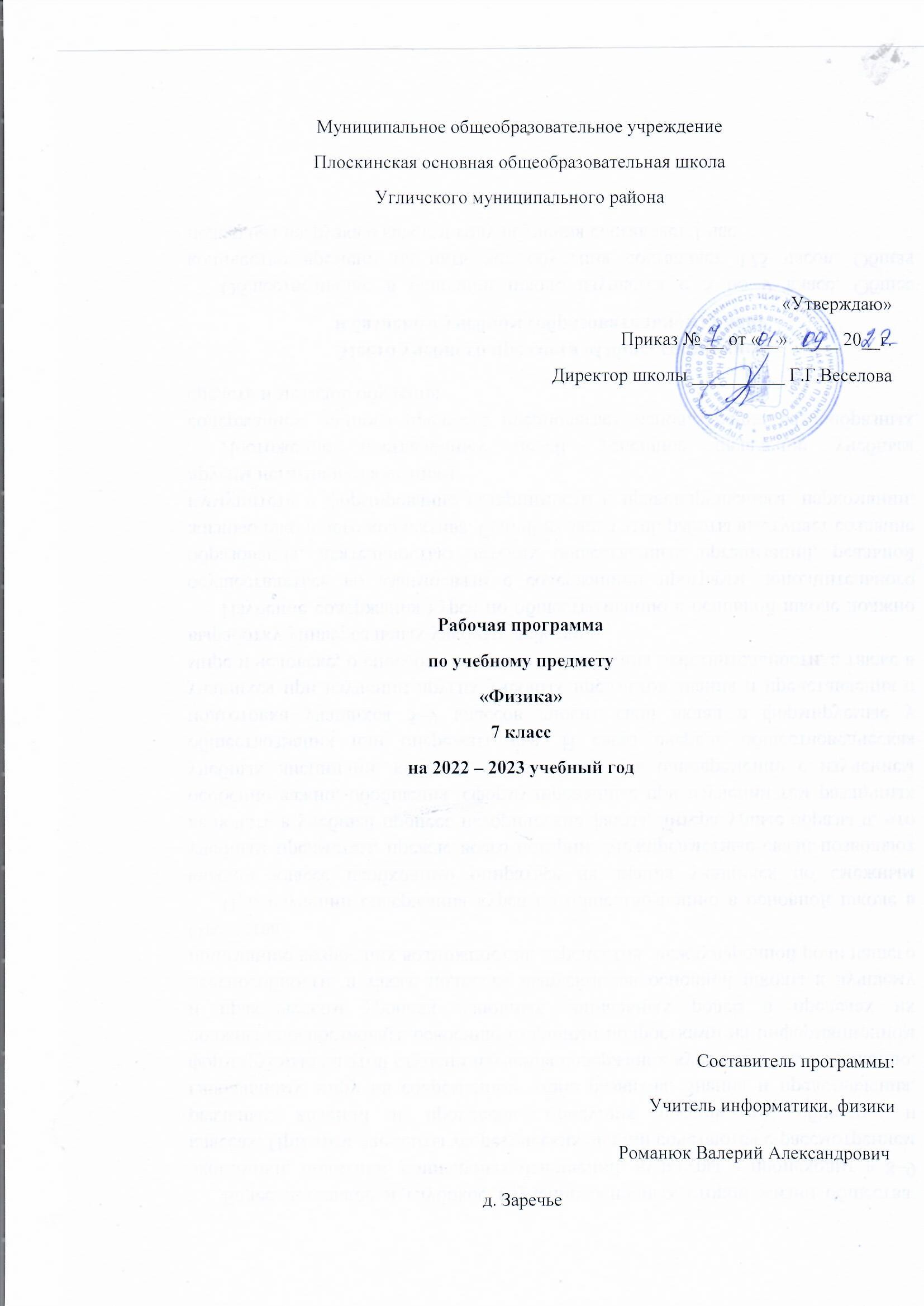 Муниципальное общеобразовательное учреждениеПлоскинская основная общеобразовательная школаУгличского муниципального района«Утверждаю»Приказ № __ от «__» _____ 20__г.Директор школы __________ Г.Г.ВеселоваРабочая программа по учебному предмету«Физика»7 классна 2022 – 2023 учебный годСоставитель программы:Учитель информатики, физикиРоманюк Валерий Александрович д. ЗаречьеПОЯСНИТЕЛЬНАЯ ЗАПИСКАСведения о программеРабочая   программа разработана на основе Примерной государственной программы по физике, в соответствие с требованиями к результатам основного общего образования, представленными в федеральном государственном образовательном стандарте, и ориентирована на использование учебно-методического комплекта:Марон А.Е. Физика.7 кл.: дидактические материалы/ А.Е. Марон, Е.А. Марон. – М. Дрофа, 2014.Марон А.Е. Физика. Сборник вопросов и задач. 7 – 9 классы/ А.Е. Марон, Е.А. Марон, С.В. Позойский. – М. Дрофа, 2014.Перышкин А.В. Физика.7 кл.: учебник для общеобразовательных учреждений/ А.В. Перышкин. – М. Дрофа, 2014.Ханнанов Н.К. Физика.7 кл.: тесты/ Н.К. Ханнанов, Т.А. Ханнанова. – М. Дрофа, 2014.Ханнанова Т.А. Физика.7 кл.: рабочая тетрадь к учебнику А.В. Перышкина/ Т.А. Ханнанова,  Н.К. Ханнанов. – М. Дрофа, 2014.Данный учебно-методический комплект реализует задачу концентрического принципа построения учебного материала, который отражает идею формирования целостного представления о физической картине мира. Содержание образования соотнесено с Федеральным компонентом государственного образовательного стандарта. Рабочая программа детализирует и раскрывает содержание предметных тем образовательного стандарта, определяет общую стратегию обучения, воспитания и развития учащихся средствами учебного предмета в соответствии с целями изучения физики. Рабочая программа дает распределение учебных часов по разделам курса и последовательность изучения разделов физики с учетом межпредметных и внутрипредметных связей, логики учебного процесса, возрастных особенностей учащихся, определяет набор опытов, демонстрируемых учителем в классе, лабораторных и практических работ, выполняемых учащимися, выполнение исследовательских экспериментов.Оборудование «Школьного Кванториума» обеспечивает эффективное достижение образовательных результатов обучающимися по программе, возможность углублённого изучения физики.Учебник «Физика. 7 класс. Учебник» автор А. В. Перышкин, для общеобразовательных учреждений, входящий в состав УМК по физике для 7-9 классов, рекомендован Министерством образования Российской Федерации.Цели изученияИзучение физики в основной школе направлено на достижение следующих целей:усвоение знанийо фундаментальных физических законах и принципах, лежащих в основе современной физической картины мира; наиболее важных открытиях в области физики, оказавших определяющее влияние на развитие техники и технологии; методах научного познания природы; овладение умениямипроводить наблюдения, планировать и выполнять эксперименты, выдвигать гипотезы и строить модели, применять полученные знания по физике для объяснения разнообразных физических явлений и свойств веществ; практического использования физических знаний; оценивать достоверность естественнонаучной информации;развитиепознавательных интересов, интеллектуальных и творческих способностей в процессе приобретения знаний и умений по физике с использованием различных источников информации и современных информационных технологий;воспитаниеубежденности в возможности познания законов природы; использования достижений физики на благо развития человеческой цивилизации; необходимости сотрудничества в процессе совместного выполнения задач, уважительного отношения к мнению оппонента при обсуждении проблем естественнонаучного содержания; готовности к морально-этической оценке использования научных достижений, чувства ответственности за защиту окружающей среды;использование приобретенных знаний и уменийдля решения практических задач повседневной жизни, обеспечения безопасности собственной жизни, рационального природопользования и охраны окружающей среды.Задачи изученияРабочая программа предусматривает формирование у школьников общеучебных умений и навыков, универсальных способов деятельности и ключевых компетенций.Приоритетами для школьного курса физики на этапе основного общего образования являются формирование:метапредметных компетенций, в том числеПознавательная деятельность:использование для познания окружающего мира различных естественнонаучных методов: наблюдение, измерение, эксперимент, моделирование;формирование умений различать факты, гипотезы, причины, следствия, доказательства, законы, теории;овладение адекватными способами решения теоретических и экспериментальных задач;приобретение опыта выдвижения гипотез для объяснения известных фактов и экспериментальной проверки выдвигаемых гипотез.Информационно-коммуникативная деятельность:владение монологической и диалогической речью. Способность понимать точку зрения собеседника и  признавать право на иное мнение;использование для решения познавательных и коммуникативных задач различных источников информации.Рефлексивная деятельность:владение навыками контроля и оценки своей деятельности, умением предвидеть возможные результаты своих действий:организация учебной деятельности: постановка цели, планирование, определение оптимального соотношения цели и средств.Предметных когнитивных и специальных знаний:В результате изучения физики ученик должен знать/пониматьсмысл понятий: физическое явление, физический закон, вещество, взаимодействие, атом,;смысл физических величин: путь, скорость, масса, плотность, сила, давление, работа, мощность, кинетическая энергия, потенциальная энергия, коэффициент полезного действия;смысл физических законов: Паскаля, Архимеда, сохранения механической энергии.уметьописывать и объяснять физические явления: равномерное прямолинейное движение, передачу давления жидкостями и газами, плавание тел, диффузию;использовать физические приборы и измерительные инструменты для измерения физических величин: расстояния, промежутка времени, массы, силы, давления; представлять результаты измерений с помощью таблиц, графиков и выявлять на этой основе эмпирические зависимости: пути от времени, силы упругости от удлинения пружины, силы трения от силы нормального давления;выражать результаты измерений и расчетов в единицах Международной системы;приводить примеры практического использования физических знанийо механических явлениях; решать задачи на применение изученных физических законов;осуществлять самостоятельный поиск информации естественнонаучного содержания с использованием различных источников (учебных текстов, справочных и научно-популярных изданий, компьютерных баз данных, ресурсов Интернета), ее обработку и представление в разных формах (словесно, с помощью графиков, математических символов, рисунков и структурных схем);использовать приобретенные знания и умения в практической деятельности и повседневной жизни для:обеспечения безопасности в процессе использования транспортных средств;контроля за исправностью водопровода, сантехники в квартире;рационального применения простых механизмов.Место и роль учебного курса в учебном плане образовательного учрежденияУчебный предмет «Физика» в основной общеобразовательной школе относится к числу обязательных и входит в Федеральный компонент учебного плана.Роль физики в учебном плане определяется следующими основными положениями. Во-первых, физическая наука является фундаментом естествознания, современной техники и современных производственных технологий, поэтому, изучая на уроках физики закономерности, законы и принципы:учащиеся получают адекватные представления о реальном физическом мире;приходят к пониманию и более глубокому усвоению знаний о природных и технологических процессах, изучаемых на уроках биологии, физической географии, химии, технологии;начинают разбираться в устройстве и принципе действия многочисленных технических устройств, в том числе, широко используемых в быту, и учатся безопасному и бережному использованию техники, соблюдению правил техники безопасности и охраны труда.Во-вторых, основу изучения физики в школе составляет метод научного познания мира, поэтому учащиеся:осваивают на практике эмпирические и теоретические методы научного познания, что способствует повышению качества методологических знаний;осознают значение математических знаний и учатся применять их при решении широкого круга проблем, в том числе, разнообразных физических задач;применяют метод научного познания при выполнении самостоятельных учебных и внеучебных исследований и проектных работ. В-третьих, при изучении физики учащиеся систематически работают с информацией в виде базы фактических данных, относящихся к изучаемой группе явлений и объектов. Эта информация, представленная во всех существующих в настоящее время знаковых системах, классифицируется, обобщается и систематизируется, то есть преобразуется учащимися в знание. Так они осваивают методы самостоятельного получения знания.В-четвертых, в процессе изучения физики учащиеся осваивают все основные мыслительные операции, лежащие в основе познавательной деятельности.В-пятых, исторические аспекты физики позволяют учащимся осознать многогранность влияния физической науки и ее идей на развитие цивилизации.Таким образом, преподавание физики в основной школе позволяет не только реализовать требования к уровню подготовки учащихся в предметной области, но и в личностной и метапредметной областях, как это предусмотрено ФГОС основного общего образования.График реализации рабочей программы по физике 7 классаПланируемый уровень подготовки учащихсяТребования к уровню подготовки отвечают требованиям, сформулированным в ФГОС, и проводятся ниже.Предметными результатами изучения физики в 7 классе являются:понимание:физических терминов: тело, вещество, материя, роли ученых нашей страны в развитии современной физики и влиянии на технический и социальный прогресс;и способность объяснять физические явления: диффузия, большая сжимаемость газов, малая сжимаемость жидкостей и твердых тел, механическое движение, равномерное и неравномерное движение, инерция, всемирное тяготение, атмосферное давление, давление жидкостей, газов и твердых тел, плавание тел, воздухоплавание, расположение уровня жидкости в сообщающихся сосудах, существование воздушной оболочки Землю; способы уменьшения и увеличения давления, равновесие тел, превращение одного вида механической энергии в другой;смысла основных физических законов и умение применять их на практике: закон всемирного тяготения, закон Гука, закон Паскаля, закон Архимеда, закон сохранения энергии;причин броуновского движения, смачивания и несмачивания тел; различия в молекулярном строении твердых тел, жидкостей и газов;принципов действия динамометра, весов, барометра-анероида, манометра, поршневого жидкостного насоса, гидравлического пресса, рычага, блока, наклонной плоскости, встречающихся в повседневной жизни, и способов обеспечения безопасности при их использовании.умение:пользоваться СИ и переводить единицы измерения физических величин в кратные и дольные единицы;находить связь между физическими величинами: силой тяжести и массой тела, скорости со временем и путем, плотности тела с его массой и объемом, силой тяжести и весом тела;проводить наблюдения физических явлений;измерять физические величины: расстояние, промежуток времени, скорость, массу, силу, вес, силу трения скольжения, силу трения качения, объем, плотность тела, равнодействующую двух сил, действующих на тело и направленных в одну и в противоположные стороны, температуру, атмосферное давление, давление жидкости на дно и стенки сосуда, силу Архимеда, механическую работу, мощность, плечо силы, момент силы, КПД, потенциальную и кинетическую энергию;использовать полученные знания в повседневной жизни (быт, экология, охрана окружающей среды).владение:экспериментальными методами исследования при определении цены деления шкалы прибора и погрешности измерения, при определении размеров малых тел, при установлении зависимости: пройденного пути от времени, удлинения пружины от приложенной силы, силы тяжести тела от его массы, силы трения скольжения от площади соприкосновения тел и силы нормального давления, силы Архимеда от объема вытесненной телом воды, условий плавания тела в жидкости от действия силы тяжести и силы Архимеда, при определении соотношения сил и плеч, для равновесия рычага;способами выполнения расчетов при нахождении: скорости (средней скорости), пути, времени, силы тяжести, веса тела, плотности тела, объема, массы, силы упругости, равнодействующей двух сил, направленных по одной прямой, давления, давления жидкости на дно и стенки сосуда, силы Архимеда, механической работы, мощности, условия равновесия сил на рычаге, момента силы, КПД, кинетической и потенциальной энергии в соответствии с поставленной задачей на основании использования законов физики;Требования к личностным и метапредметным результатам также соответствуют требованиям ФГОС основного общего образования и приводятся ниже.Личностные результаты при обучении физике:Сформированность познавательных интересов, интеллектуальных и творческих способностей учащихся.Убежденность в возможности познания природы, в необходимости разумного использования достижений науки и технологий для дальнейшего развития человеческого общества, уважение к творцам науки и техники, отношение к физике как элементу общечеловеческой культуры.Самостоятельность в приобретении новых знаний и практических умений.Готовность к выбору жизненного пути в соответствии с собственными интересами и возможностями.Мотивация образовательной деятельности школьников на основе личностно-ориентированного подходаФормирование ценностных отношений друг к другу, к учителю, к авторам открытий и изобретений, к результатам обучения.Метапредметные результаты при обучении физике:Овладение навыками:самостоятельного приобретения новых знаний; организации учебной деятельности; постановки целей; планирования; самоконтроля и оценки результатов своей деятельности. Овладение умениями предвидеть возможные результаты своих действий.Понимание различий между: исходными фактами и гипотезами для их объяснения; теоретическими моделями и реальными объектами. Овладение универсальными способами деятельности на примерах:выдвижения гипотез для объяснения известных фактов и экспериментальной проверки выдвигаемых гипотез; разработки теоретических моделей процессов и явлений.Формирование умений:воспринимать, перерабатывать и предъявлять информацию в словесной, образной и символической формах;анализировать и преобразовывать полученную информацию в соответствии с поставленными задачами;выявлять основное содержание прочитанного текста;находить в тексте ответы на поставленные вопросы;излагать текст.Приобретение опыта самостоятельного поиска, анализа и отбора информации с использованием различных источников и новых информационных технологий для решения познавательных задач.Развитие монологической и диалогической речи, умения выражать свои мысли и способность выслушивать собеседника, понимать его точку зрения, признавать правоту другого человека на иное мнение.Освоение приемов действий в нестандартной ситуации, овладение эвристическими методами решения проблем.Формирование умений работать в группе с выполнением различных социальных ролей, представлять и отстаивать свои взгляды и убеждения, вести дискуссиюПеречень УУД, формированию которых уделяется основное внимание при планировании работы по физикеПознавательные учебные действия – умение поставить учебную задачу, выбрать способы и найти информацию для ее решения, уметь работать с информацией, структурировать полученные знаниялогические учебные действия – умение анализировать и синтезировать новые знания, устанавливать причинно-следственные связи, доказать свои сужденияпостановка и решение проблемы – умение сформулировать проблему и найти способ ее решениярегулятивные – целеполагание, планирование, корректировка плана личностные – личностное самоопределение смыслообразования (соотношение цели действия и его результата, т.е. умение ответить на вопрос «Какое значение, смысл имеет для меня учение?») и ориентацию в социальных ролях и межличностных отношенияхкоммуникативные – умение вступать в диалог и вести его, различия особенности общения с различными группами людейИнформация о количестве учебных часовФедеральный базисный учебный план для образовательных учреждений Российской Федерации отводит 70 часов для обязательного изучения физики в 7 классе, из расчета 2 учебных часа в неделю. Количество часов по рабочей программе - 68, согласно школьному учебному плану - 2 часа в неделю. Количество контрольных и лабораторных работ оставлено без изменения в соответствии с примерной и авторской программой. Авторской программой (а так же рабочей программой) учебные экскурсии не предусмотрены.Используемые технологии обучения. Формы организации образовательного процесса. Внеурочная деятельность по предмету.Реализация Рабочей программы строится с учетом личного опыта учащихся на основе информационного подхода в обучении, предполагающего использование личностно-ориентированной, проблемно-поисковой и исследовательской учебной деятельности учащихся сначала под руководством учителя, а затем и самостоятельной.Учитывая значительную дисперсию в уровнях развития и сформированности универсальных учебных действий, а также типологические и индивидуальные особенности восприятия учебного материала современными школьниками, на уроках физики предполагается использовать разнообразные приемы работы с учебным текстом, фронтальный и демонстрационный натурный эксперимент, групповые и другие активные формы организации учебной деятельности.Внеурочная деятельность по физике в авторской программе не предусмотрена.Содержание рабочей программыВведение (4 ч)Физика — наука о природе. Физические явления.Физические свойства тел. Наблюдение и описание физических явлений. Физические величины. Измерения физических величин: длины, времени, температуры. Физические приборы. Международная система единиц. Точность и погрешность измерений. Физика и техника.ФРОНТАЛЬНАЯ ЛАБОРАТОРНАЯ РАБОТА1. Определение цены деления измерительного прибора.Первоначальные сведения о строении вещества (6 ч)Строение вещества. Опыты, доказывающие атомное строение вещества. Тепловое движение атомов и молекул.Броуновское движение. Диффузия в газах, жидкостях и твердых телах. Взаимодействие частиц вещества. Агрегатные состояния вещества. Модели строения твердых тел, жидкостей и газов. Объяснение свойств газов, жидкостей и твердых тел на основе молекулярно-кинетических представлений.ФРОНТАЛЬНАЯ ЛАБОРАТОРНАЯ РАБОТА2. Определение размеров малых тел.Взаимодействия тел (23 ч)Механическое движение. Траектория. Путь. Равномерное и неравномерное движение. Скорость. Графики зависимости пути и модуля скорости от времени движения.Инерция. Инертность тел. Взаимодействие тел. Масса тела. Измерение массы тела. Плотность вещества. Сила. Сила тяжести. Сила упругости. Закон Гука. Вес тела. Связь между силой тяжести и массой тела. Сила тяжести на других планетах. Динамометр. Сложение двух сил, направленных по одной прямой. Равнодействующая двух сил. Сила трения. Физическая природа небесных тел Солнечной системы.ФРОНТАЛЬНЫЕ ЛАБОРАТОРНЫЕ РАБОТЫ3. Измерение массы тела на рычажных весах.4. Измерение объема тела.5. Определение плотности твердого тела.6. Градуирование пружины и измерение сил динамометром.7. Измерение силы трения с помощью динамометра.Давление твердых тел, жидкостей и газов (21 ч)Давление. Давление твердых тел. Давление газа. Объяснение давления газа на основе молекулярно-кинетических представлений. Передача давления газами и жидкостями. Закон Паскаля. Сообщающиеся сосуды. Атмосферное давление. Методы измерения атмосферного давления. Барометр, манометр, поршневой жидкостный насос. Закон Архимеда. Условия плавания тел. Воздухоплавание.ФРОНТАЛЬНЫЕ ЛАБОРАТОРНЫЕ РАБОТЫ8. Определение выталкивающей силы, действующей на погруженное в жидкость тело.9. Выяснение условий плавания тела в жидкости.Работа и мощность. Энергия (16 ч)Механическая работа. Мощность. Простые механизмы. Момент силы. Условия равновесия рычага. «Золотое правило» механики. Виды равновесия. Коэффициент полезного действия (КПД). Энергия. Потенциальная и кинетическая энергия. Превращение энергии.ФРОНТАЛЬНЫЕ ЛАБОРАТОРНЫЕ РАБОТЫ10. Выяснение условия равновесия рычага.11. Определение КПД при подъеме тела по наклонной плоскости.Формы аттестации школьников.Аттестация школьников, проводимая в системе, позволяет, наряду с формирующим контролем предметных знаний, проводить мониторинг универсальных и предметных учебных действий.Рабочая программа предусматривает следующие формы аттестации школьников:Промежуточная (формирующая) аттестация: самостоятельные работы (до 10 минут);лабораторно-практические работы (от 20 до 40 минут);фронтальные опыты (до 10 минут);диагностическое тестирование (остаточные знания по теме, усвоение текущего учебного материала, сопутствующее повторение) – 5 …15 минут.Итоговая (констатирующая) аттестация: контрольные работы (45 минут);устные и комбинированные зачеты (до 45 минут). итоговая диагностическая работа (до 45 минут).Характерные особенности контрольно-измерительных материалов (КИМ) для констатирующей аттестации:КИМ составляются на основе кодификатора;КИМ составляются в соответствие с обобщенным планом;количество заданий в обобщенном плане определяется продолжительностью контрольной работы и временем, отводимым на выполнение одного задания данного типа и уровня сложности по нормативам ГИА;тематика заданий охватывает полное содержание изученного учебного материала и содержит элементы остаточных знаний; структура КИМ копирует структуру контрольно-измерительных материалов ГИА. Система оцениванияОценка ответов учащихсяОценка «5» ставиться в том случае, если учащийся показывает верное понимание физической сущности рассматриваемых явлений и закономерностей, законов и теорий, а так же правильное определение физических величин, их единиц и способов измерения: правильно выполняет чертежи, схемы и графики; строит ответ по собственному плану, сопровождает рассказ собственными примерами, умеет применять знания в новой ситуации при выполнении практических заданий; может установить связь между изучаемым и ранее изученным материалом по курсу физики, а также с материалом, усвоенным при изучении других предметов.Оценка «4» ставиться, если ответ ученика удовлетворяет основным требованиям на оценку 5, но дан без использования собственного плана, новых примеров, без применения знаний в новой ситуации, 6eз использования связей с ранее изученным материалом и материалом, усвоенным при изучении др. предметов: если учащийся допустил одну ошибку или не более двух недочётов и может их исправить самостоятельно или с небольшой помощью учителя. Оценка «3» ставиться, если учащийся правильно понимает физическую сущность рассматриваемых явлений и закономерностей, но в ответе имеются отдельные пробелы в усвоении вопросов курса физики, не препятствующие дальнейшему усвоению вопросов программного материала: умеет применять полученные знания при решении простых задач с использованием готовых формул, но затрудняется при решении задач, требующих преобразования некоторых формул, допустил не более одной грубой ошибки и двух недочётов, не более одной грубой и одной негрубой ошибки, не более 2-3 негрубых ошибок, одной негрубой ошибки и трёх недочётов; допустил 4-5 недочётов. Оценка «2» ставится, если учащийся не овладел основными знаниями и умениями в соответствии с требованиями программы и допустил больше ошибок и недочётов чем необходимо для оценки «3».Оценка контрольных работОценка «5» ставится за работу,  выполненную  полностью без ошибок  и недочётов.Оценка «4» ставится за работу выполненную полностью, но при наличии в ней не более одной грубой и одной негрубой ошибки и одного недочёта, не более трёх недочётов.Оценка «3» ставится, если ученик правильно выполнил не менее 2/3 всей работы или допустил не более одной грубой ошибки и.двух недочётов, не более  одной грубой ошибки и одной негрубой ошибки, не более трех негрубых ошибок,  одной  негрубой  ошибки   и  трех   недочётов,  при   наличии 4   -  5 недочётов.Оценка «2» ставится, если число ошибок и недочётов превысило норму для оценки 3 или правильно выполнено менее 2/3 всей работы.Оценка лабораторных работОценка «5» ставится, если учащийся выполняет работу в полном объеме с соблюдением необходимой последовательности проведения опытов и измерений; самостоятельно и рационально монтирует необходимое оборудование; все опыты проводит в условиях и режимах, обеспечивающих получение правильных результатов и выводов; соблюдает требования правил безопасности труда; в отчете правильно и аккуратно выполняет все записи, таблицы, рисунки, чертежи, графики, вычисления; правильно выполняет анализ погрешностей.Оценка «4» ставится, если выполнены требования к оценке «5» , но было допущено два - три недочета, не более одной негрубой ошибки и одного недочёта.Оценка   «3»   ставится,   если   работа  выполнена   не   полностью,   но  объем выполненной   части  таков,   позволяет  получить   правильные  результаты   и выводы: если в ходе проведения опыта и измерений были допущены ошибки. Оценка   «2»   ставится,   если   работа   выполнена   не   полностью   и   объем выполненной части работы не позволяет сделать правильных выводов: если опыты, измерения, вычисления, наблюдения производились неправильно. Во всех случаях оценка снижается, если ученик не соблюдал требования правил безопасности груда.Перечень ошибок:Грубые ошибки1.	Незнание определений основных понятий, законов, правил, положений теории, формул, общепринятых символов, обозначения физических величин, единицу измерения.2.	Неумение выделять в ответе главное.3.	Неумение применять знания для решения задач и объяснения физических явлений; неправильно сформулированные вопросы, задания или неверные объяснения хода их решения, незнание приемов решения задач, аналогичных ранее решенным в классе; ошибки, показывающие неправильное понимание условия задачи или неправильное истолкование решения.4.	Неумение читать и строить графики и принципиальные схемы5.	Неумение подготовить к работе установку или лабораторное оборудование, провести опыт, необходимые расчеты или использовать полученные данные для выводов.6.	Небрежное отношение  к лабораторному оборудованию и измерительным приборам.7.	Неумение определить показания измерительного прибора.8.	Нарушение требований правил безопасного труда при выполнении эксперимента.Негрубые ошибки1.	Неточности формулировок, определений, законов, теорий, вызванных неполнотой ответа основных признаков определяемого понятия. Ошибки, вызванные несоблюдением условий проведения опыта или измерений.2.	Ошибки в условных обозначениях на принципиальных схемах, неточности чертежей, графиков, схем.3.	Пропуск или неточное написание наименований единиц физических величин.4.	Нерациональный выбор хода решения.Недочеты1.	Нерациональные записи при вычислениях, нерациональные приемы вычислений, преобразований и решения задач.2.	Арифметические ошибки в вычислениях, если эти ошибки грубо не искажают реальность полученного результата.3.	Отдельные погрешности в формулировке вопроса или ответа.4.	Небрежное выполнение записей, чертежей, схем, графиков.5.	Орфографические и пунктуационные ошибки.	КАЛЕНДАРНО-ТЕМАТИЧЕСКОЕ ПЛАНИРОВАНИЕ	Учебно-методическое Обеспечение образовательного процессаПерышкин А.В., Гутник Е.М. Физика. 7 класс. – М.: Дрофа, 2012Лукашик В.И. Сборник задач по физике. 7-9 классы. – М.; Просвещение, 2007Ханнов. Физика. 7 класс. Тесты к уч. Перышкина_ _2014 Примерные программы по учебным предметам. Физика. 7 – 9 классы: проект. – М.: Просвещение, 2011Громцева О.И. Контрольные и самостоятельные работы по физике 7 класс: к учебнику А.В. Перышкина. Физика. 7класс. –М.: Издательство «Экзамен» 2013.Тихонова Е.Н. «Методическое пособие. Рекомендации по составлению рабочих программ. Физика. 7-9 классы. ФГОС". -М.: Дрофа 2014Электронное приложение к учебникуИнтернет-поддержка курса физики№ п/пНаименование разделов и темВсего часовВ том числе наВ том числе наВ том числе на№ п/пНаименование разделов и темВсего часовУрокиЛабораторные работыКонтрольные работы1Введение43101Введение4№1 «Определение цены деления измерительного прибора»2Первоначальные сведения о строении вещества64112Первоначальные сведения о строении вещества6№2 «Измерение размеров малых тел»Контрольная работа № 1. «Первоначальные сведения о строении вещества»3Взаимодействие тел2117513Взаимодействие тел21№3 «Измерение массы тела на рычажных весах»Контрольная работа № 2 « Взаимодействие тел»3Взаимодействие тел21№4 «Измерение объема тела»Контрольная работа № 2 « Взаимодействие тел»3Взаимодействие тел21№5 «Определение плотности твердого тела»Контрольная работа № 2 « Взаимодействие тел»3Взаимодействие тел21№6 «Градуирование пружины и измерение сил динамометром»Контрольная работа № 2 « Взаимодействие тел»3Взаимодействие тел21№7 «Измерение силы трения с помощью динамометра»Контрольная работа № 2 « Взаимодействие тел»4Давление твердых тел, жидкостей и газов2118214Давление твердых тел, жидкостей и газов21 №8 «Определение выталкивающей силы, действующей на погруженное в жидкость тело»Контрольная работа №3 « Давление твердых тел, жидкостей и газов»4Давление твердых тел, жидкостей и газов21№9 «Выяснение условий плавания тела в жидкости»Контрольная работа №3 « Давление твердых тел, жидкостей и газов»5Работа. Мощность. Энергия.1310215Работа. Мощность. Энергия.13№10 «Выяснение условия равновесия рычага»Контрольная работа №4 « Работа, мощность, энергия»5Работа. Мощность. Энергия.13№11 «Определение КПД при подъеме тела по наклонной плоскости»Контрольная работа №4 « Работа, мощность, энергия»6Повторение41 итоговаяИтого69 ч 52115№  п/пТема урокаТип урокаОсновные виды деятельностиУниверсальные учебные действияУниверсальные учебные действияУниверсальные учебные действияУниверсальные учебные действияПримечаниеПримечание№  п/пТема урокаТип урокаОсновные виды деятельностиПредметные МетапредметныеМетапредметныеЛичностные ПримечаниеПримечаниеВВЕДЕНИЕ (4 ч)Основные виды деятельности ученика: наблюдать и  описывать физические явления. Участвовать в обсуждении явления падения тел на землю. Высказывать предположения и гипотезы. Измерять расстояния и промежутки времени. Определять цену деления шкалы прибора.ВВЕДЕНИЕ (4 ч)Основные виды деятельности ученика: наблюдать и  описывать физические явления. Участвовать в обсуждении явления падения тел на землю. Высказывать предположения и гипотезы. Измерять расстояния и промежутки времени. Определять цену деления шкалы прибора.ВВЕДЕНИЕ (4 ч)Основные виды деятельности ученика: наблюдать и  описывать физические явления. Участвовать в обсуждении явления падения тел на землю. Высказывать предположения и гипотезы. Измерять расстояния и промежутки времени. Определять цену деления шкалы прибора.ВВЕДЕНИЕ (4 ч)Основные виды деятельности ученика: наблюдать и  описывать физические явления. Участвовать в обсуждении явления падения тел на землю. Высказывать предположения и гипотезы. Измерять расстояния и промежутки времени. Определять цену деления шкалы прибора.ВВЕДЕНИЕ (4 ч)Основные виды деятельности ученика: наблюдать и  описывать физические явления. Участвовать в обсуждении явления падения тел на землю. Высказывать предположения и гипотезы. Измерять расстояния и промежутки времени. Определять цену деления шкалы прибора.ВВЕДЕНИЕ (4 ч)Основные виды деятельности ученика: наблюдать и  описывать физические явления. Участвовать в обсуждении явления падения тел на землю. Высказывать предположения и гипотезы. Измерять расстояния и промежутки времени. Определять цену деления шкалы прибора.ВВЕДЕНИЕ (4 ч)Основные виды деятельности ученика: наблюдать и  описывать физические явления. Участвовать в обсуждении явления падения тел на землю. Высказывать предположения и гипотезы. Измерять расстояния и промежутки времени. Определять цену деления шкалы прибора.ВВЕДЕНИЕ (4 ч)Основные виды деятельности ученика: наблюдать и  описывать физические явления. Участвовать в обсуждении явления падения тел на землю. Высказывать предположения и гипотезы. Измерять расстояния и промежутки времени. Определять цену деления шкалы прибора.ВВЕДЕНИЕ (4 ч)Основные виды деятельности ученика: наблюдать и  описывать физические явления. Участвовать в обсуждении явления падения тел на землю. Высказывать предположения и гипотезы. Измерять расстояния и промежутки времени. Определять цену деления шкалы прибора.ВВЕДЕНИЕ (4 ч)Основные виды деятельности ученика: наблюдать и  описывать физические явления. Участвовать в обсуждении явления падения тел на землю. Высказывать предположения и гипотезы. Измерять расстояния и промежутки времени. Определять цену деления шкалы прибора.1/1Что изучает физика. Некоторые физические термины. Наблюдения и опыты Д/З(§1-3)4.09Урок изучения нового.— Объяснять, описывать физические явления, отличать физические явления от химических;—проводить наблюдения физических явлений, анализировать и классифицировать их, различать методы изучения физикиЗнать смысл понятий «вещество»,  «тело», «явление».Уметь наблюдать и описывать физические явления Познавательные: Пробуют самостоятельно формулировать определения понятий (наука, природа, человек).Выбирают основания и критерии для сравнения объектов. Умеют классифицировать объекты.  Регулятивные:  Ставят учебную задачу на основе соотнесения того, что уже известно и усвоено, и того, что еще неизвестно.Коммуникативные: Позитивно относятся к процессу общения. Умеют задавать вопросы, строить понятные высказывания, обосновывать и доказывать свою точку зрения.Познавательные: Пробуют самостоятельно формулировать определения понятий (наука, природа, человек).Выбирают основания и критерии для сравнения объектов. Умеют классифицировать объекты.  Регулятивные:  Ставят учебную задачу на основе соотнесения того, что уже известно и усвоено, и того, что еще неизвестно.Коммуникативные: Позитивно относятся к процессу общения. Умеют задавать вопросы, строить понятные высказывания, обосновывать и доказывать свою точку зрения.Демонстрируют уровень знаний об окружающем мире. Наблюдают и описывают различные типы физических явлений.Демонстрации.Скатывание шарика по желобу, колебания математического маятника, соприкасающегося со звучащим камертоном, нагревание спирали электрическим током, свечение нити электрической лампы, показ наборов тел и веществДемонстрации.Скатывание шарика по желобу, колебания математического маятника, соприкасающегося со звучащим камертоном, нагревание спирали электрическим током, свечение нити электрической лампы, показ наборов тел и веществ2/2Физические величины. Измерение физических величин. Точность и погрешность измеренийД/З (§ 4 -5) 5.09Урок изучения нового—определять цену деления шкалы измерительного цилиндра;—определять объем жидкости с помощью измерительного цилиндра;—переводить значения физических величин в СИ, определять погрешность измерения, записывать результат измерения с учетом погрешности—Измерять расстояния, промежуткивремени, температуру;—обрабатывать результаты измеренийЗнать смысл понятия «физическая величина»Уметь приводить примеры физических величин, использовать физические приборы и измерительные инструменты для измерения физических величин,Познавательные: Выделяют количественные характеристики объектов, заданные словами. Умеют заменять термины определениями. Выбирают, сопоставляют и обосновывают способы решения задачиРегулятивные: Определяют последовательность промежуточных целейКоммуникативные: Осознают свои действия. Учатся строить понятные для партнера высказывания. Имеют навыки конструктивного общения, взаимопонимания.Познавательные: Выделяют количественные характеристики объектов, заданные словами. Умеют заменять термины определениями. Выбирают, сопоставляют и обосновывают способы решения задачиРегулятивные: Определяют последовательность промежуточных целейКоммуникативные: Осознают свои действия. Учатся строить понятные для партнера высказывания. Имеют навыки конструктивного общения, взаимопонимания.Описывают известные свойства тел, соответствующие им физические величины и способы их измерения. Выбирают необходимые физические приборы и определяют их цену деления. Измеряют расстояния. Предлагают способы измерения объема тела правильной и неправильной формы. Измеряют объемы телДемонстрации.Измерительные приборы: линейка, мензурка, измерительный цилиндр, термометр, секундомер, вольтметр и др.Опыты. Измерение расстояний. Измерение времени между ударами пульсаДемонстрации.Измерительные приборы: линейка, мензурка, измерительный цилиндр, термометр, секундомер, вольтметр и др.Опыты. Измерение расстояний. Измерение времени между ударами пульса3/3Лабораторная работа № 1 «Определение цены деления измерительного прибора» Д/З Описание Л/Р11.09Урок комплексного применения знаний—Находить цену деления любого измерительного прибора, представлять результаты измерений в виде таблиц;—анализировать результаты по определению цены деления измерительного прибора, делать выводы;— работать в группеУметь использовать измерительный цилиндр для определения объема жидкости . Выражать результаты в СИПознавательные: Управляют своей познавательной и учебной деятельностью посредством постановки целей, планирования, контроля, коррекции своих действий и оценки успешности усвоения.Регулятивные: Сравнивают способ и результат своих действий с образцом – листом сопровождения.Обнаруживают отклонения. Обдумывают причины отклонений. Определяют последовательность промежуточных действий.Коммуникативные: Осознают свои действия. Имеют навыки конструктивного общения в малых группах. Осуществляют самоконтроль и взаимоконтроль. Умеют  слышать, слушать и понимать партнера, планировать и согласованно выполнять совместную деятельность.Познавательные: Управляют своей познавательной и учебной деятельностью посредством постановки целей, планирования, контроля, коррекции своих действий и оценки успешности усвоения.Регулятивные: Сравнивают способ и результат своих действий с образцом – листом сопровождения.Обнаруживают отклонения. Обдумывают причины отклонений. Определяют последовательность промежуточных действий.Коммуникативные: Осознают свои действия. Имеют навыки конструктивного общения в малых группах. Осуществляют самоконтроль и взаимоконтроль. Умеют  слышать, слушать и понимать партнера, планировать и согласованно выполнять совместную деятельность.Предлагают способы повышения точности измерений.4/4Физика и техника. Тест «Введение в физику»Д/З (§ 6 вопросы) 12.09Урок комплексного применения знаний—Выделять основные этапы развития физической науки и называть имена выдающихся ученых;—определять место физики как науки, делать выводы о развитии физической науки и ее достижениях;—составлять план презентации;- применять полученные знания при решении физических задачЗнать о вкладе в изучение физики ученых:М.В.ЛомоносоваК.Э. ЦиолклвскогоС.П.КоролеваПознавательные: Создают структуру взаимосвязей в физике как науке о природе. Создают структуру взаимосвязей смысловых единиц текста. Выполняют операции со знаками и символамиРегулятивные: Ставят задачу на год, участвуют в обсуждении временных и оценочных характеристик результатов.Коммуникативные: Планируют и согласованно выполняют совместную деятельность, распределяют роли, взаимно контролируют действия друг друга, умеют договариваться, вести дискуссию, правильно выражать свои мысли в речи, уважают в общении и сотрудничестве партнера и самого себя.Познавательные: Создают структуру взаимосвязей в физике как науке о природе. Создают структуру взаимосвязей смысловых единиц текста. Выполняют операции со знаками и символамиРегулятивные: Ставят задачу на год, участвуют в обсуждении временных и оценочных характеристик результатов.Коммуникативные: Планируют и согласованно выполняют совместную деятельность, распределяют роли, взаимно контролируют действия друг друга, умеют договариваться, вести дискуссию, правильно выражать свои мысли в речи, уважают в общении и сотрудничестве партнера и самого себя.Участвуют в обсуждении значения физики в жизни человека, ее роли в познании мира.Демонстрации. Современные технические и бытовые приборыДемонстрации. Современные технические и бытовые приборыПЕРВОНАЧАЛЬНЫЕ СВЕДЕНИЯ О СТРОЕНИИ ВЕЩЕСТВА (6 ч)Основные виды деятельности ученика: наблюдать и объяснять явление диффузии. Выполнять опыты по обнаружению действия сил молекулярного притяжения. Объяснять свойства газов, жидкостей и твердых тел на основе атомной теории строения веществаПЕРВОНАЧАЛЬНЫЕ СВЕДЕНИЯ О СТРОЕНИИ ВЕЩЕСТВА (6 ч)Основные виды деятельности ученика: наблюдать и объяснять явление диффузии. Выполнять опыты по обнаружению действия сил молекулярного притяжения. Объяснять свойства газов, жидкостей и твердых тел на основе атомной теории строения веществаПЕРВОНАЧАЛЬНЫЕ СВЕДЕНИЯ О СТРОЕНИИ ВЕЩЕСТВА (6 ч)Основные виды деятельности ученика: наблюдать и объяснять явление диффузии. Выполнять опыты по обнаружению действия сил молекулярного притяжения. Объяснять свойства газов, жидкостей и твердых тел на основе атомной теории строения веществаПЕРВОНАЧАЛЬНЫЕ СВЕДЕНИЯ О СТРОЕНИИ ВЕЩЕСТВА (6 ч)Основные виды деятельности ученика: наблюдать и объяснять явление диффузии. Выполнять опыты по обнаружению действия сил молекулярного притяжения. Объяснять свойства газов, жидкостей и твердых тел на основе атомной теории строения веществаПЕРВОНАЧАЛЬНЫЕ СВЕДЕНИЯ О СТРОЕНИИ ВЕЩЕСТВА (6 ч)Основные виды деятельности ученика: наблюдать и объяснять явление диффузии. Выполнять опыты по обнаружению действия сил молекулярного притяжения. Объяснять свойства газов, жидкостей и твердых тел на основе атомной теории строения веществаПЕРВОНАЧАЛЬНЫЕ СВЕДЕНИЯ О СТРОЕНИИ ВЕЩЕСТВА (6 ч)Основные виды деятельности ученика: наблюдать и объяснять явление диффузии. Выполнять опыты по обнаружению действия сил молекулярного притяжения. Объяснять свойства газов, жидкостей и твердых тел на основе атомной теории строения веществаПЕРВОНАЧАЛЬНЫЕ СВЕДЕНИЯ О СТРОЕНИИ ВЕЩЕСТВА (6 ч)Основные виды деятельности ученика: наблюдать и объяснять явление диффузии. Выполнять опыты по обнаружению действия сил молекулярного притяжения. Объяснять свойства газов, жидкостей и твердых тел на основе атомной теории строения веществаПЕРВОНАЧАЛЬНЫЕ СВЕДЕНИЯ О СТРОЕНИИ ВЕЩЕСТВА (6 ч)Основные виды деятельности ученика: наблюдать и объяснять явление диффузии. Выполнять опыты по обнаружению действия сил молекулярного притяжения. Объяснять свойства газов, жидкостей и твердых тел на основе атомной теории строения веществаПЕРВОНАЧАЛЬНЫЕ СВЕДЕНИЯ О СТРОЕНИИ ВЕЩЕСТВА (6 ч)Основные виды деятельности ученика: наблюдать и объяснять явление диффузии. Выполнять опыты по обнаружению действия сил молекулярного притяжения. Объяснять свойства газов, жидкостей и твердых тел на основе атомной теории строения веществаПЕРВОНАЧАЛЬНЫЕ СВЕДЕНИЯ О СТРОЕНИИ ВЕЩЕСТВА (6 ч)Основные виды деятельности ученика: наблюдать и объяснять явление диффузии. Выполнять опыты по обнаружению действия сил молекулярного притяжения. Объяснять свойства газов, жидкостей и твердых тел на основе атомной теории строения вещества5/1Строение вещества.Молекулы. Броуновское движениеД/З (§ 7 – 9 вопросы) 18.09Урок изучения нового—Объяснять опыты, подтверждающие молекулярное строение вещества, броуновское движение;—схематически изображать молекулы воды и кислорода;—определять размер малых тел;—сравнивать размеры молекул разных веществ: воды, воздуха;—объяснять: основные свойства молекул, физические явления на основе знаний о строении веществаЗнать смысл понятий «гипотеза», «молекула», «вещество»Уметь описывать свойства газов, жидкостей и твердых тел.Познавательные: Выражают смысл ситуации различными средствами (рисунки, символы, схемы, знаки)Регулятивные: Выделяют и осознают то, что уже усвоено и что еще подлежит усвоениюКоммуникативные: Владеют вербальными и невербальными средствами общенияПознавательные: Выражают смысл ситуации различными средствами (рисунки, символы, схемы, знаки)Регулятивные: Выделяют и осознают то, что уже усвоено и что еще подлежит усвоениюКоммуникативные: Владеют вербальными и невербальными средствами общенияНаблюдают и объясняют опыты по тепловому расширению тел, окрашиванию жидкостиДемонстрации. Модели молекул воды и кислорода, модель хаотического движения молекул в газе, изменение объема твердого тела и жидкости при нагреванииДемонстрации. Модели молекул воды и кислорода, модель хаотического движения молекул в газе, изменение объема твердого тела и жидкости при нагревании6/2Лабораторная работа № 2 «Определение размеров малых тел» Д/З  Повторить описание лабораторной работы19.09Урок комплексного применения знаний—Измерять размеры малых тел методом рядов, различать способы измерения размеров малых тел;—представлять результаты измерений в виде таблиц;—выполнять исследовательский эксперимент по определению размеров малых тел, делать выводы;—работать в группеУметь: измерять размеры малых тел способом рядов и представлять результаты измерений в виде таблицы, анализировать результаты опытов, делать выводы, работать в группе. Уметь использовать измерительные приборы для определения размеров тел, выражать результаты измерений в СИПознавательные: Управляют своей познавательной и учебной деятельностью посредством постановки целей, планирования, контроля, коррекции своих действий и оценки успешности усвоения.Регулятивные: Сравнивают способ и результат своих действий с образцом – листом сопровождения.Обнаруживают отклонения. Обдумывают причины отклонений.  Коммуникативные: Осуществляют самоконтроль и взаимоконтрольПознавательные: Управляют своей познавательной и учебной деятельностью посредством постановки целей, планирования, контроля, коррекции своих действий и оценки успешности усвоения.Регулятивные: Сравнивают способ и результат своих действий с образцом – листом сопровождения.Обнаруживают отклонения. Обдумывают причины отклонений.  Коммуникативные: Осуществляют самоконтроль и взаимоконтрольИзмеряют размер малых тел методом рядов. Предлагают способы повышения точности измерений.7/3Движение молекул. Тест «Молекулы»Д/З (§ 10 Задание на стр. 29) 25.09Урок комплексного применения знаний—Объяснять явление диффузии и зависимость скорости ее протекания от температуры тела;—приводить примеры диффузии в окружающем мире;—наблюдать процесс образования кристаллов;—анализировать результаты опытов по движению молекул и диффузии;—проводить исследовательскую работу по выращиванию кристаллов, делать выводыЗнать смысл понятия «диффузия»Уметь наблюдать и описывать диффузию в газах, жидкостях и твердых телах .Познавательные: Анализируют наблюдаемые явления, обобщают и делают выводыРегулятивные: Принимают и сохраняют  познавательную цель,  четко выполняют требования познавательной задачиКоммуникативные: Имеют навыки конструктивного общения, взаимопонимания. Осуществляют взаимоконтроль и взаимопомощьПознавательные: Анализируют наблюдаемые явления, обобщают и делают выводыРегулятивные: Принимают и сохраняют  познавательную цель,  четко выполняют требования познавательной задачиКоммуникативные: Имеют навыки конструктивного общения, взаимопонимания. Осуществляют взаимоконтроль и взаимопомощьНаблюдают и объясняют явление диффузииДемонстрации. Диффузия в жидкостях и газах. Модели строения кристаллических тел, образцы кристаллических тел.Опыты. Выращивание кристаллов поваренной солиДемонстрации. Диффузия в жидкостях и газах. Модели строения кристаллических тел, образцы кристаллических тел.Опыты. Выращивание кристаллов поваренной соли8/4Взаимодействие молекулД/З (§ 11 Задание на стр. 33) 26.09Урок изучения нового—Проводить и объяснять опыты по обнаружению сил взаимного притяжения и отталкивания молекул;—наблюдать и исследовать явление смачивания и несмачивания тел, объяснять данные явления на основе знаний о взаимодействии молекул;—проводить эксперимент по обнаружению действия сил молекулярного притяжения, делать выводыЗнать представление о молекулярном строении вещества, явление диффузии, связь между температурой тела и скоростью движения молекул, о силах взаимодействия между молекулами.Уметь наблюдать и описывать физические явленияПознавательные: Выбирают знаково-символические средства для построения модели. Выделяют обобщенный смысл наблюдаемых явленийРегулятивные: Принимают и сохраняют  познавательную цель,  четко выполняют требования познавательной задачиКоммуникативные: Строят понятные для партнера высказывания. Обосновывают и доказывают свою точку зрения. Планируют общие способы работыПознавательные: Выбирают знаково-символические средства для построения модели. Выделяют обобщенный смысл наблюдаемых явленийРегулятивные: Принимают и сохраняют  познавательную цель,  четко выполняют требования познавательной задачиКоммуникативные: Строят понятные для партнера высказывания. Обосновывают и доказывают свою точку зрения. Планируют общие способы работыВыполняют опыты по обнаружению сил молекулярного притяжения Наблюдают и объясняют явление диффузииДемонстрации. Разламывание хрупкого тела и соединение его частей, сжатие и выпрямление упругого тела, сцепление твердых тел, несмачивание птичьего пера.Опыты. Обнаружение действия сил молекулярного притяженияДемонстрации. Разламывание хрупкого тела и соединение его частей, сжатие и выпрямление упругого тела, сцепление твердых тел, несмачивание птичьего пера.Опыты. Обнаружение действия сил молекулярного притяжения9/5Три состояния вещества(§ 12 – 13 повторить итоги главы) 2.10Урок изучения нового—Доказывать наличие различия в молекулярном строении твердых тел, жидкостей и газов;—приводить примеры практического использования свойств веществ в различных агрегатных состояниях;—выполнять исследовательский эксперимент по изменению агрегатного состояния воды, анализировать его и делать выводыЗнать основные свойства веществаУметь доказывать наличие различия в молекулярном строении веществ, приводить примеры практического использования свойств веществ в различных агрегатных состояниях, выполнять исследовательский эксперимент по изменению агрегат.сост. воды, анализировать его и делать выводы.Познавательные: Выбирают смысловые единицы текста и устанавливать отношения между ними. Выделяют объекты и процессы с точки зрения целого и частейРегулятивные: Самостоятельно формулируют познавательную цель и строят действия в соответствии с ней Сличают способ и результат своих действий с заданным эталоном, обнаруживают отклонения и отличия от эталонаКоммуникативные: Осуществляют взаимоконтроль и взаимопомощь. Умеют задавать вопросы,  обосновывать и доказывать свою точку зренияПознавательные: Выбирают смысловые единицы текста и устанавливать отношения между ними. Выделяют объекты и процессы с точки зрения целого и частейРегулятивные: Самостоятельно формулируют познавательную цель и строят действия в соответствии с ней Сличают способ и результат своих действий с заданным эталоном, обнаруживают отклонения и отличия от эталонаКоммуникативные: Осуществляют взаимоконтроль и взаимопомощь. Умеют задавать вопросы,  обосновывать и доказывать свою точку зренияОбъясняют свойства газов, жидкостей и твердых тел на основе атомной теории строения вещества Объясняют явления  диффузии, смачивания, упругости и пластичности на основе атомной теории строения вещества. Приводят примеры проявления и применения свойств газов, жидкостей и твердых тел в природе и техникДемонстрации. Сохранение жидкостью объема, заполнение газом всего предоставленного ему объема, сохранение твердым телом формыДемонстрации. Сохранение жидкостью объема, заполнение газом всего предоставленного ему объема, сохранение твердым телом формы10/6Зачет по теме «Первоначальные сведения о строении вещества» Д/З Задание на стр. 383.10Урок контроля, оценки и коррекции знаний.- Применять полученные знания при решении физических задач, исследовательском эксперименте и на практике.Знать смысл понятий «гипотеза» и «модель»Уметь объяснять примеры проявле-ния диффузииДидактические материалы: контрольно-измерительные материалы по теме «Тепловые явления. Первона-чальные сведения о строении вещества»Познавательные: Выбирают наиболее эффективные способы и подходы к выполнению заданий.Регулятивные: Осознают качество и уровень усвоения учебного материала.Коммуникативные: Умеют представлять конкретное содержание и представлять его в нужной форме.Познавательные: Выбирают наиболее эффективные способы и подходы к выполнению заданий.Регулятивные: Осознают качество и уровень усвоения учебного материала.Коммуникативные: Умеют представлять конкретное содержание и представлять его в нужной форме.Демонстрируют умение решать задачи разных типов.ВЗАИМОДЕЙСТВИЕ ТЕЛ (21 ч)Основные виды деятельности ученика: рассчитывать путь и скорость тела при равномерном движении. Измерять скорость равномерного движения. Измерять массу тела. Измерять плотность вещества. Измерять силы взаимодействия двух телВЗАИМОДЕЙСТВИЕ ТЕЛ (21 ч)Основные виды деятельности ученика: рассчитывать путь и скорость тела при равномерном движении. Измерять скорость равномерного движения. Измерять массу тела. Измерять плотность вещества. Измерять силы взаимодействия двух телВЗАИМОДЕЙСТВИЕ ТЕЛ (21 ч)Основные виды деятельности ученика: рассчитывать путь и скорость тела при равномерном движении. Измерять скорость равномерного движения. Измерять массу тела. Измерять плотность вещества. Измерять силы взаимодействия двух телВЗАИМОДЕЙСТВИЕ ТЕЛ (21 ч)Основные виды деятельности ученика: рассчитывать путь и скорость тела при равномерном движении. Измерять скорость равномерного движения. Измерять массу тела. Измерять плотность вещества. Измерять силы взаимодействия двух телВЗАИМОДЕЙСТВИЕ ТЕЛ (21 ч)Основные виды деятельности ученика: рассчитывать путь и скорость тела при равномерном движении. Измерять скорость равномерного движения. Измерять массу тела. Измерять плотность вещества. Измерять силы взаимодействия двух телВЗАИМОДЕЙСТВИЕ ТЕЛ (21 ч)Основные виды деятельности ученика: рассчитывать путь и скорость тела при равномерном движении. Измерять скорость равномерного движения. Измерять массу тела. Измерять плотность вещества. Измерять силы взаимодействия двух телВЗАИМОДЕЙСТВИЕ ТЕЛ (21 ч)Основные виды деятельности ученика: рассчитывать путь и скорость тела при равномерном движении. Измерять скорость равномерного движения. Измерять массу тела. Измерять плотность вещества. Измерять силы взаимодействия двух телВЗАИМОДЕЙСТВИЕ ТЕЛ (21 ч)Основные виды деятельности ученика: рассчитывать путь и скорость тела при равномерном движении. Измерять скорость равномерного движения. Измерять массу тела. Измерять плотность вещества. Измерять силы взаимодействия двух телВЗАИМОДЕЙСТВИЕ ТЕЛ (21 ч)Основные виды деятельности ученика: рассчитывать путь и скорость тела при равномерном движении. Измерять скорость равномерного движения. Измерять массу тела. Измерять плотность вещества. Измерять силы взаимодействия двух телВЗАИМОДЕЙСТВИЕ ТЕЛ (21 ч)Основные виды деятельности ученика: рассчитывать путь и скорость тела при равномерном движении. Измерять скорость равномерного движения. Измерять массу тела. Измерять плотность вещества. Измерять силы взаимодействия двух тел11/1Механическое движение. Равномерное и неравномерное движение.Д/З (§ 14 – 15 Упр. 2) 9.10Урок изучения нового—Определять траекторию движения тела;—переводить основную единицу пути в км, мм, см, дм;—различать равномерное и неравномерное движение;—доказывать относительность движения тела;—определять тело, относительно которого происходит движение;—использовать межпредметные связи физики, географии, математики;—проводить эксперимент по изучению механического движения, сравнивать опытные данные, делать выводы.Знать смысл понятий «механическое движение»,«путь»,«траектория», «перемещение», « равномерное»и«неравномерное» движениеУметь определять траекторию дв – ния, переводить ед. СИ, различать равном.и неравном. движ., доказывать относит. движ., проводить эксперимент, сравнивать и делать выводы по механическому движению, его видам.Знать смысл понятий «механическое движение»,«путь»,«траектория», «перемещение», « равномерное»и«неравномерное» движениеУметь определять траекторию дв – ния, переводить ед. СИ, различать равном.и неравном. движ., доказывать относит. движ., проводить эксперимент, сравнивать и делать выводы по механическому движению, его видам.Познавательные: Выделяют и формулируют познавательную цель. Выделяют количественные характеристики объектов, заданные словамиРегулятивные: Принимают познавательную цель и сохраняют ее при выполнении учебных действий.Коммуникативные: Осознают свои действия. Имеют навыки конструктивного общения в малых группах.Приводят примеры механического движения.Различают способы описания механических движений. Изображают различные траекторииДемонстрации. Равномерное и неравномерное движение шарика по желобу. Относительность механического движения с использованием заводного автомобиля. Траектория движения мела по доске, движение шарика по горизонтальной поверхности.Демонстрации. Равномерное и неравномерное движение шарика по желобу. Относительность механического движения с использованием заводного автомобиля. Траектория движения мела по доске, движение шарика по горизонтальной поверхности.12/2Скорость. Единицы скоростиД/З (§ 16 Упр. 3) 10.10Урок изучения нового—Рассчитывать скорость тела при равномерном и среднюю скорость при неравномерном движении;—выражать скорость в км/ч, м/с;—анализировать таблицу скоростей движения некоторых тел;—определять среднюю скорость движения заводного автомобиля;—графически изображать скорость, описывать  равномерное движение;—применять знания из курса географии, математикиЗнать смысл физических величин «скорость» и «ср. скорость»Уметь описывать фундаментальные опыты, определять характер физии-ческого процесса по графику, таблице, формуле, графически изображать скорость, определять среднюю скорость.Знать смысл физических величин «скорость» и «ср. скорость»Уметь описывать фундаментальные опыты, определять характер физии-ческого процесса по графику, таблице, формуле, графически изображать скорость, определять среднюю скорость.Познавательные: Выражают смысл ситуации различными средствами – словесно, рисунки, графики.Регулятивные: Сравнивают свой способ действия с эталоном.Коммуникативные: Описывают содержание совершаемых действий и дают им оценкуСравнивают различные виды движения.Сравнивают движения с различной скоростью. Понимают смысл скорости.  Решают расчетные задачи и задачи – графики.Демонстрации. Движение заводного автомобиля по горизонтальной поверхности Измерение скорости равномерного движения воздушного пузырька в трубке с водой. Демонстрации. Движение заводного автомобиля по горизонтальной поверхности Измерение скорости равномерного движения воздушного пузырька в трубке с водой. 13/3Расчет пути и времени движения Д/З (§ 17 Упр.4) 16.10Урок изучения нового—Представлять результаты измерений и вычислений в виде таблиц и графиков;—определять: путь, пройденный за данный промежуток времени, скорость тела по графику зависимости пути равномерного движения от времениЗнать смысл понятий «время», «пространство», физ. величин «путь», «скорость», «время»Уметь представлять результаты измерений и вычислений в виде таблицы и графи-ков, определять путь, пройденный за данный пром. времени, скорость тела по графику зависимости пути от времени.Знать смысл понятий «время», «пространство», физ. величин «путь», «скорость», «время»Уметь представлять результаты измерений и вычислений в виде таблицы и графи-ков, определять путь, пройденный за данный пром. времени, скорость тела по графику зависимости пути от времени.Познавательные: Анализируют условия и требования задачи.  Выражают структуру задачи разными средствами, выбирают обобщенные стратегии решения.Регулятивные: Составляют план и последовательность действий. Сравнивают свой способ действия с эталономКоммуникативные: Описывают содержание совершаемых действий и дают им оценкуРешают качественные, расчетные задачи. Знакомятся с задачами-графикамиДемонстрации. Движение заводного автомобиляДемонстрации. Движение заводного автомобиля14/4ИнерцияД/З (§ 18 Упр.5) 17.10Урок изучения нового—Находить связь между взаимодействием тел и скоростью их движения;—приводить примеры проявления явления инерции в быту;—объяснять явление инерции;—проводить исследовательский эксперимент по изучению явления инерции;анализировать его и делать выводыЗнать смысл понятий» «сист. отсчета», «взаимодействие», «инерция»Уметь находить связь между взаимодействием тел и скорость их движения, приводить примеры инерции в быту, объяснять явление инерции, проводить исследовательский эксперимент по изучению инерции анализировать и делать выводы.Знать смысл понятий» «сист. отсчета», «взаимодействие», «инерция»Уметь находить связь между взаимодействием тел и скорость их движения, приводить примеры инерции в быту, объяснять явление инерции, проводить исследовательский эксперимент по изучению инерции анализировать и делать выводы.Познавательные: Оформляют диалогическое высказывание в соответствии с требованиями речевого этикета, различают особенности диалогической и монологической речи,  описывают объект: передавая его внешние характеристики, используют выразительные средства языка.Регулятивные: Предвосхищают результат: что будет, если…?Коммуникативные: Умеют (или развивают) способность с помощью вопросов добывать недостающую информацию.Приводят примеры движения тел по инерции. Объясняют причину такого движения.Демонстрации. Движение тележки по гладкой поверхности и поверхности с песком. Насаживание молотка на рукояткуДемонстрации. Движение тележки по гладкой поверхности и поверхности с песком. Насаживание молотка на рукоятку15/5Взаимодействие тел. Тест по темеД/З (§ 19 вопросы) 23.10Урок комплексного применения знаний—Описывать явление взаимодействия тел;—приводить примеры взаимодействиятел, приводящего к изменению их скорости;—объяснять опыты по взаимодействию тел и делать выводыЗнать смысл понятий» «сист. отсчета», «взаимодействие», «инерция»Уметь описывать явления взаимодействия, приводить примеры, приводящие к изм. скорости, объяснять опыты по взаимодействию и делать вывод.Знать смысл понятий» «сист. отсчета», «взаимодействие», «инерция»Уметь описывать явления взаимодействия, приводить примеры, приводящие к изм. скорости, объяснять опыты по взаимодействию и делать вывод.ознавательные: Выделяют и формулируют познавательную цель. Выделяют количественные характеристики объектов, заданные словамиРегулятивные: Принимают познавательную цель и сохраняют ее при выполнении учебных действий.Коммуникативные: Устанавливают рабочие отношения, учатся эффективно сотрудничать и способствовать продуктивной кооперации.Приводят примеры тел, имеющих разную инертность.Исследуют зависимость быстроты изменения скорости тела от его массы. Демонстрации. Изменение скорости движения тележек в результате взаимодействия. Движение шарика по наклонному желобу и ударяющемуся о такой же неподвижный шарикДемонстрации. Изменение скорости движения тележек в результате взаимодействия. Движение шарика по наклонному желобу и ударяющемуся о такой же неподвижный шарик16/6Масса тела. Единицы массы. Измерение массы тела на весахД/З (§ 20  - 21 Упр. 6) 24.10Урок изучения нового—Устанавливать зависимость изменения скорости движения тела от его массы;—переводить основную единицу массы в т, г, мг;—работать с текстом учебника, выделять главное, систематизировать и обобщать полученные сведения о массе тела;—различать инерцию и инертность телаЗнать смысл физической величины «масса»Уметь устанавливать зависимость изменения скорости движения тела от его массы, работать Си, различать инерцию и инертность тела, измерять массу на рычажных весах  Знать смысл физической величины «масса»Уметь устанавливать зависимость изменения скорости движения тела от его массы, работать Си, различать инерцию и инертность тела, измерять массу на рычажных весах  Познавательные: Выделяют и формулируют познавательную цель. Выделяют количественные характеристики объектов, заданные словамиРегулятивные: Принимают познавательную цель и сохраняют ее при выполнении учебных действий.Коммуникативные: Устанавливают рабочие отношения, учатся эффективно сотрудничать и способствовать продуктивной кооперацииПриводят примеры тел, имеющих разную инертность.Исследуют зависимость быстроты изменения скорости тела от его массы. Демонстрации. Гири различной массы. Монеты различного достоинства. Сравнение массы тел по изменению их скорости при взаимодействии. Различные виды весов. Взвешивание монеток на демонстрационных весах.Демонстрации. Гири различной массы. Монеты различного достоинства. Сравнение массы тел по изменению их скорости при взаимодействии. Различные виды весов. Взвешивание монеток на демонстрационных весах.17/7Лабораторная работа № 3 «Измерение массы тела на рычажных весах» )Д/З Повторить описание лабораторной работы30.10Урок комплексного применения знаний—Взвешивать тело на учебных весах и с их помощью определять массу тела;—пользоваться разновесами;—применять и выраба-тывать практические навыки работы с приборами;—работать в группеЗнать понимать смысл величины «масса». Уметь измерять массу тела, выражать результаты измерений в СИУметь объяснять способы уменьшения и увеличения инертности тел и их практическое применениеПрименять  полученные знания при решении физической задачи.Знать понимать смысл величины «масса». Уметь измерять массу тела, выражать результаты измерений в СИУметь объяснять способы уменьшения и увеличения инертности тел и их практическое применениеПрименять  полученные знания при решении физической задачи.Познавательные: Создают алгоритм деятельности при решении проблем поискового характера. Анализируют различия и причины их появления при сравнении с эталоном.Регулятивные: Составляют план и последовательность действий. Сравнивают свой способ действия с эталоном.Коммуникативные: Описывают содержание совершаемых действий. Делают выводы.Измеряют массу тел на рычажных весах, соблюдая «Правила взвешивания».18/8Плотность веществаД/З (§ 22 Упр. 7) 31.10Урок изучения нового—Определять плотность вещества;—анализировать табличные данные;—переводить значение плотности изкг/м3 в г/см3; —применять знания из курса природоведения, математики, биологииЗнать определение плотности тела и единицы измеренияУметь определять плотность вещества и анализировать табличные данные, переводить значения плотностей в СИ, применять знания из курса природоведения, математики и биологииЗнать определение плотности тела и единицы измеренияУметь определять плотность вещества и анализировать табличные данные, переводить значения плотностей в СИ, применять знания из курса природоведения, математики и биологииПознавательные: Выделяют и формулируют познавательную цель. Выделяют количественные характеристики объектов, заданные словами.Регулятивные: Принимают познавательную цель и сохраняют ее при выполнении учебных действий.Коммуникативные: Умеют (или развивают) способность с помощью вопросов добывать недостающую информацию.Объясняют различие в плотности воды, льда и водяного пара.Демонстрации. Сравнение масс тел, имеющих одинаковые объемы. Сравнение объема жидкостей одинаковой массыДемонстрации. Сравнение масс тел, имеющих одинаковые объемы. Сравнение объема жидкостей одинаковой массы19/9Лабораторная работа № 4 «Измерение объема тела».Лабораторная работа № 5 «Определение плотности твердого тела» Д/З Повторить описание лабораторной работы13.11Урок комплексного применения знаний—Измерять объем тела с помощью измерительного цилиндра;—измерять плотность твердого тела с помощью весов и измерительного цилиндра;—анализировать результаты измерений и вычислений, делать выводы;—представлять результаты измерений и вычислений в виде таблиц;—работать в группеЗнать понятие «объем тела», «плотность»Уметь исполь-зоватьизмери-тельный цилиндр для определения объема жидкости и выражать результаты в си с учетом погреш-остей измерения, анализировать результаты, делать выводы.Представлять результаты в виде таблицы. Работать в группе.Знать понятие «объем тела», «плотность»Уметь исполь-зоватьизмери-тельный цилиндр для определения объема жидкости и выражать результаты в си с учетом погреш-остей измерения, анализировать результаты, делать выводы.Представлять результаты в виде таблицы. Работать в группе.Познавательные: Создают алгоритм деятельности при решении проблем поискового характера. Анализируют различия и причины их появления при сравнении с эталоном.Регулятивные: Составляют план и последовательность действий. Сравнивают свой способ действия с эталономКоммуникативные: Описывают содержание совершаемых действий. Делают выводы.Измеряют объем тел и плотность вещества.20/ 10Расчет массы и объема телапо его плотности. Тест «Плотность»Д/З (§ 23 Упр. 8) 14.11Урок комплексного применения знаний—Определять массу тела по его объему и плотности;—записывать формулы для нахождения массы тела, его объема и плотности вещества;—работать с табличными даннымиЗнать смысл физических величин «масса», «плотность»Уметь определять массу тела по его объему и плотности, поль-зоваться форму-лами и работать с табличными дан-ными и анализи-ровать результаты, полученные при решении задач Применять  полу-ченные знания при решении физии-ческой задачи.Знать смысл физических величин «масса», «плотность»Уметь определять массу тела по его объему и плотности, поль-зоваться форму-лами и работать с табличными дан-ными и анализи-ровать результаты, полученные при решении задач Применять  полу-ченные знания при решении физии-ческой задачи.Познавательные: Анализируют условия и требования задачи.  Выражают структуру задачи разными средствами, выбирают обобщенные стратегии решения.Регулятивные: Составляют план и последовательность действий. Сравнивают свой способ действия с эталономКоммуникативные: Описывают содержание совершаемых действий и дают им оценкуРешают качественные, расчетные задачиДемонстрации. Измерение объема деревянного брускаДемонстрации. Измерение объема деревянного бруска21/ 11Решение задач по темам «Механическое движение», «Масса», «Плотность вещества» Д/З Повторить П 14 - 2320.11Урок закрепления знаний—Использовать знания из курса математики и физики при расчете массы тела, его плотности или объема;—анализировать результаты, полученные при решении задачЗнать смысл ф.п. масса и плотность. Уметь применять знания при расчете массы тела, его плотности или объема, анализировать результаты, полученные при решении задач. Знать смысл ф.п. масса и плотность. Уметь применять знания при расчете массы тела, его плотности или объема, анализировать результаты, полученные при решении задач. Познавательные: Анализируют условия и требования задачи.  Выражают структуру задачи разными средствами, выбирают обобщенные стратегии решения.Регулятивные: Составляют план и последовательность действий. Сравнивают свой способ действия с эталономКоммуникативные: Описывают содержание совершаемых действий и дают им оценкуРешают качественные, расчетные задачи22/ 12Контрольная работа по темам «Механическое движение», «Масса», «Плотность вещества» Д/З ----21.11Урок контроля, оценки и коррекции знаний—Применять знания к решению задачЗнать основные понятия, определе-ния и формулы по теме «Движение и взаимодействие тел»Уметь работать с физическими вели-чинами, входящими в формулы по из. Теме и анали-зировать при решении задач.Применять  полученные знания при решении физической задачи.Знать основные понятия, определе-ния и формулы по теме «Движение и взаимодействие тел»Уметь работать с физическими вели-чинами, входящими в формулы по из. Теме и анали-зировать при решении задач.Применять  полученные знания при решении физической задачи.Познавательные: Выбирают наиболее эффективные способы и подходы к выполнению заданий.Регулятивные: Осознают качество и уровень усвоения учебного материала.Коммуникативные: Умеют представлять конкретное содержание и представлять его в нужной форме.Демонстрируют умение решать задачи разных типов.23/ 13Явление тяготения. Сила тяжести.Д/З (§ 24 -  25 вопросы) 27.11Урок изучения нового—Графически, в масштабе изображать силу и точку ее приложения;—определять зависимость изменения скорости тела от приложенной силы;— приводить примеры проявления тяготения в окружающем мире;—находить точку приложения и указывать направление силы тяжести;—работать с текстом учебника, систематизировать и обобщать сведения о явлении тяготения и делать выводыЗнать смысл понятий «сила», «сила тяжести»Уметь графически в масштабе изображать силу и точку ее при-ложения, опре-делятьзависи-мость изменения скорости тела от приложенной силы, анализи-ровать опыты по столкновению шаров , сжатию упругого тела и делать выводы.Приводить при-меры проявления тяготения в окру-жающем мире, находить точку приложения и указывать нап-равление силы тяжести, выделять особенности пла-нет земн. группы, работать с текстом учебника, сист-ематизировать и обобщать сведе-ния и делать выводыЗнать смысл понятий «сила», «сила тяжести»Уметь графически в масштабе изображать силу и точку ее при-ложения, опре-делятьзависи-мость изменения скорости тела от приложенной силы, анализи-ровать опыты по столкновению шаров , сжатию упругого тела и делать выводы.Приводить при-меры проявления тяготения в окру-жающем мире, находить точку приложения и указывать нап-равление силы тяжести, выделять особенности пла-нет земн. группы, работать с текстом учебника, сист-ематизировать и обобщать сведе-ния и делать выводыПознавательные: Устанавливают причинно-следственные связи. Осознанно строят высказывания на предложенные темы.Регулятивные: Принимают познавательную цель и сохраняют ее при выполнении учебных действий.Коммуникативные: Планируют и согласованно выполняют совместную деятельность, распределяют роли, взаимно контролируют действия друг друга, умеют договариваться, вести дискуссию, правильно выражать свои мысли в речи, уважают в общении и сотрудничестве партнера и самого себя.Приводят примеры проявления силы всемирного тяготения и объясняют ее роль в формировании макро-  и  мегамира. Объясняют причину возникновения силы тяжести. Объясняют физический смысл понятия «ускорение свободного падения».Изображают силу тяжести в выбранном масштабеДемонстрации. Взаимодействие шаров при столкновении. Сжатие упругого тела.Притяжение магнитом стального тела.Движение тела, брошенного горизонтально. Падение стального шарика в сосуд с песком. Падение шарика, подвешенного на нити. Свободное падение тел в трубке НьютонаДемонстрации. Взаимодействие шаров при столкновении. Сжатие упругого тела.Притяжение магнитом стального тела.Движение тела, брошенного горизонтально. Падение стального шарика в сосуд с песком. Падение шарика, подвешенного на нити. Свободное падение тел в трубке Ньютона24/ 14Сила упругости. Закон Гука Д/З (§ 26 вопросы) 28.11Урок изучения нового—Отличать силу упругости от силы тяжести;—графически изображать силу упругости, показывать точку приложения и направление ее действия;—объяснять причины возникновения силы упругости;—приводить примеры видов деформации, встречающиеся в бытуЗнать смысл понятий  «сила упругости» , закон Гука Уметь отличать силу упругости от силы тяжести, графически изображать силу упругости и вес тела, точку приложенияЗнать смысл понятий  «сила упругости» , закон Гука Уметь отличать силу упругости от силы тяжести, графически изображать силу упругости и вес тела, точку приложенияПознавательные: Выделяют и формулируют познавательную цель. Выделяют количественные характеристики объектов, заданные словами.Регулятивные: Принимают познавательную цель и сохраняют ее при выполнении учебных действий.Коммуникативные: Учатся эффективно сотрудничать в группе: распределяют функции и обязанности в соответствии с поставленными задачами и индивидуальными возможностями.Приводят примеры деформаций. Различают упругую и неупругую деформации.Демонстрации. Виды деформации. Измерение силы по деформации пружины.Опыты. Исследование зависимости удлинения стальной пружины от приложенной силыДемонстрации. Виды деформации. Измерение силы по деформации пружины.Опыты. Исследование зависимости удлинения стальной пружины от приложенной силы25/15Вес тела. Единицы силы. Связь между силой тяжести и массой телаД/З (§ 27 – 29 Упр. 10) 4.12Урок изучения новогоГрафически изображать вес тела и точку его приложения;—рассчитывать силу тяжести и вес тела;—находить связь между силой тяжести и массой тела;—определять силу тяжести по известной массе тела, массу тела по заданной силе тяжестиЗнать смысл понятий  вес тела, ед. силы.Уметь отличать силу упругости от силы тяжести, графически изображать силу упругости и вес тела, точку приложенияЗнать смысл понятий  вес тела, ед. силы.Уметь отличать силу упругости от силы тяжести, графически изображать силу упругости и вес тела, точку приложенияПознавательные: Выделяют и формулируют познавательную цель. Выделяют количественные характеристики объектов, заданные словами.Регулятивные: Принимают познавательную цель и сохраняют ее при выпол-нении учебных действий.Коммуникативные: Учатся эффективно сотрудничать в группе: распределяют функции и обязанности в соответствии с поставлен-ными задачами и индиви-дуальными возможностями.Приводят примеры деформаций. Различают упругую и неупругую деформации.26/ 16Динамометр Лабораторная работа №6 « Градуирование пружины и измерение сил динамометром» Д/З (§ 30 Упр 11)5.12Урок комплексного применения знаний—Градуировать пружину;—получать шкалу с заданной ценой деления;—измерять силу с помощью силомера,медицинского динамометра;—различать вес тела и его массу;—работать в группеЗнатькак измерять силу с помощью динамометраУметь градуи-ровать шкалу измерительного прибора. Уметь оценить погреш-ность измерений, полученных при помощи само-дельного динамометра.Применять полученные зна-ния при решении физической задачи.Знатькак измерять силу с помощью динамометраУметь градуи-ровать шкалу измерительного прибора. Уметь оценить погреш-ность измерений, полученных при помощи само-дельного динамометра.Применять полученные зна-ния при решении физической задачи.Познавательные: Создают алгоритм деятельности при решении проблем поискового характера. Анализируют различия и причины их появления при сравнении с эталоном.Регулятивные: Составляют план и последовательность действий. Сравнивают свой способ с эталоном. Понимают причины расхождений.Коммуникативные: Устанавливают рабочие отношения, учатся эффективно сотрудничать и способствовать продуктивной кооперации.Исследуют зависимость удлинения пружины от модуля приложенной силы.Знакомятся с прибором для измерения силы – динамометром.Демонстрации. Динамометры различных типов. Измерение мускульной силыДемонстрации. Динамометры различных типов. Измерение мускульной силы27/ 17Сложение двух сил, направленных по одной прямой. Равнодействующая сил.Д/З (§ 31 Упр. 12) 11.12Урок изучения нового—Экспериментально находить равнодействующую двух сил;—анализировать результаты опытов по нахождению равнодействующей сил и делать выводы;—рассчитывать равнодействующую двух силЗнать как графически изоб-ражать равно-действующую силУметь рассчитывать равнодействующую двух силПрименять полу-ченные знания при решении физии-ческой задачи.Знать как графически изоб-ражать равно-действующую силУметь рассчитывать равнодействующую двух силПрименять полу-ченные знания при решении физии-ческой задачи.Познавательные: Выделяют и формулируют познава-тельную цель. Выделяют количественные характеристики объектов, заданные словами.Регулятивные: Составляют план и последовательность действий. Анализируют и строго следуют ему.Коммуникативные: Умеют  слышать, слушать и понимать партнера, планировать и согласованно выполнять совместную деятельность.Изображают силы в выбранном масштабеОпыты. Сложение сил, направленных вдоль одной прямой. Измерение сил взаимодействия двух телОпыты. Сложение сил, направленных вдоль одной прямой. Измерение сил взаимодействия двух тел28/ 18Сила трения. Трение покоя. Тест «Сила»Д/З (§ 32 – 33 Упр. 13)12.12Урок комплексного применения знаний—Измерять силу трения скольжения;—называть способы увеличения и уменьшения силы трения;—применять знания о видах трения и способах его изменения на практике;—объяснять явления, происходящиеиз-за наличия силы трения, анализировать их и делать выводыЗнать понятие силы трения, виды.Уметь измерять силу трения, называть  способы увеличения и уменьшения силы трения, объяснять влияние силы трения в быту и технике., измерять коэффициент трения скольжения.Знать понятие силы трения, виды.Уметь измерять силу трения, называть  способы увеличения и уменьшения силы трения, объяснять влияние силы трения в быту и технике., измерять коэффициент трения скольжения.Познавательные: Выделяют количественныехаракте-ристики объектов, заданные словами.Регулятивные: Принимают познавательную цель и сохраняют ее при выполнении учебных действийКоммуникативные: Планируют и согласованно выполняют совместную деятельность, распределяют роли, взаимно контролируют действия друг друга, умеют договариваться, вести дискуссию, правильно выражать свои мысли в речи, уважают в общении и сотрудничестве партнера и самого себя.Различают виды сил трения. Приводят примеры. Объясняют способы увеличения и уменьшения силы трения. Демонстрации. Измерение силы трения при движении бруска по горизонтальной поверхности. Сравнение силы трения скольжения с силой трения качения. ПодшипникиДемонстрации. Измерение силы трения при движении бруска по горизонтальной поверхности. Сравнение силы трения скольжения с силой трения качения. Подшипники29/ 19Трение вприроде и технике Лабораторная работа № 7«Измерение силы трения с помощью динамометра»Д/З (§ 34 18.12Урок комплексного применения знаний—Объяснять влияние силы тренияв быту и технике;—приводить примеры различных видов трения;—анализировать, делать выводы;—измерять силу трения с помощью динамометраЗнать понятие силы трения, виды.Уметь измерять силу трения, называть  способы увеличения и уменьшения силы трения, объяснять влияние силы трения в быту и технике., измерять коэффициент трения скольжения.Знать понятие силы трения, виды.Уметь измерять силу трения, называть  способы увеличения и уменьшения силы трения, объяснять влияние силы трения в быту и технике., измерять коэффициент трения скольжения.Познавательные: Выделяют количественныехарак-теристики объектов, заданные словами.Регулятивные: Принимают познавательную цель и сохраняют ее при выполнении учебных действийКоммуникативные: Планируют и согласованно выполняют совместную деятельность, распределяют роли, взаимно контро-лируют действия друг друга, умеют договариваться, вести дискуссию, правильно выражать свои мысли в речи, уважают в общении и сотрудничестве партнера и самого себя.Измеряют силу трения скольжения. Исследуют зависимость модуля силы трения скольжения от модуля30/ 20Решение задач по темам «Силы», «Равнодействующая сил» Д/З Повторить Главу 219.12Урок закрепления знаний—Применять знания из курса математики, физики, географии, биологии к решению задач;—переводить единицы измеренияЗнать основные понятия, опреде-ления и формулы по теме «Движение и взаимодействие тел»Уметь объяснять различные явления и процессы нали-чиемвзаимо-действия между телами; уметь определять, какие силы действуют на тело, и вычислять их и уметь решать задачи для случая действия на тело нескольких сил одновременноЗнать основные понятия, опреде-ления и формулы по теме «Движение и взаимодействие тел»Уметь объяснять различные явления и процессы нали-чиемвзаимо-действия между телами; уметь определять, какие силы действуют на тело, и вычислять их и уметь решать задачи для случая действия на тело нескольких сил одновременноРегулятивные: Составляют план и последовательность действий. Распределяют функции и объем заданий.Коммуникативные: Планируют и согласованно выполняют совместную деятельность, распределяют роли, взаимно контролируют действия друг друга, умеют договариваться, вести дискуссию, правильно выражать свои мысли в речи, уважают в общении и сотрудничестве партнера и самого себя.Демонстрируют умение решать задачи разных типов.31/ 21Контрольная работа № 2 «Взаимодействие тел» Д/З ------25.12Урок контроля, оценки и коррекции знаний- Применять знания к решению задачЗнать основные понятия, определе-ния и формулы по теме «Движение и взаимодействие тел»Уметь работать с физическими вели-чинами, входящими в формулы по из. Теме и анали-зировать при решении задач.Применять  полученные знания при решении физической задачи.Знать основные понятия, определе-ния и формулы по теме «Движение и взаимодействие тел»Уметь работать с физическими вели-чинами, входящими в формулы по из. Теме и анали-зировать при решении задач.Применять  полученные знания при решении физической задачи.Познавательные: Выбирают наиболее эффективные способы и подходы к выполнению заданий.Регулятивные: Осознают качество и уровень усвоения учебного материала.Коммуникативные: Умеют представлять конкретное содержание и представлять его в нужной форме.Демонстрируют умение решать задачи разных типов.ДАВЛЕНИЕ ТВЕРДЫХ ТЕЛ, ЖИДКОСТЕЙ И ГАЗОВ (21 ч)Основные виды деятельности ученика: обнаруживать существование атмосферного давления. Объяснять причины плавания тел. Измерять силу Архимеда. Исследовать условия плавания телДАВЛЕНИЕ ТВЕРДЫХ ТЕЛ, ЖИДКОСТЕЙ И ГАЗОВ (21 ч)Основные виды деятельности ученика: обнаруживать существование атмосферного давления. Объяснять причины плавания тел. Измерять силу Архимеда. Исследовать условия плавания телДАВЛЕНИЕ ТВЕРДЫХ ТЕЛ, ЖИДКОСТЕЙ И ГАЗОВ (21 ч)Основные виды деятельности ученика: обнаруживать существование атмосферного давления. Объяснять причины плавания тел. Измерять силу Архимеда. Исследовать условия плавания телДАВЛЕНИЕ ТВЕРДЫХ ТЕЛ, ЖИДКОСТЕЙ И ГАЗОВ (21 ч)Основные виды деятельности ученика: обнаруживать существование атмосферного давления. Объяснять причины плавания тел. Измерять силу Архимеда. Исследовать условия плавания телДАВЛЕНИЕ ТВЕРДЫХ ТЕЛ, ЖИДКОСТЕЙ И ГАЗОВ (21 ч)Основные виды деятельности ученика: обнаруживать существование атмосферного давления. Объяснять причины плавания тел. Измерять силу Архимеда. Исследовать условия плавания телДАВЛЕНИЕ ТВЕРДЫХ ТЕЛ, ЖИДКОСТЕЙ И ГАЗОВ (21 ч)Основные виды деятельности ученика: обнаруживать существование атмосферного давления. Объяснять причины плавания тел. Измерять силу Архимеда. Исследовать условия плавания телДАВЛЕНИЕ ТВЕРДЫХ ТЕЛ, ЖИДКОСТЕЙ И ГАЗОВ (21 ч)Основные виды деятельности ученика: обнаруживать существование атмосферного давления. Объяснять причины плавания тел. Измерять силу Архимеда. Исследовать условия плавания телДАВЛЕНИЕ ТВЕРДЫХ ТЕЛ, ЖИДКОСТЕЙ И ГАЗОВ (21 ч)Основные виды деятельности ученика: обнаруживать существование атмосферного давления. Объяснять причины плавания тел. Измерять силу Архимеда. Исследовать условия плавания телДАВЛЕНИЕ ТВЕРДЫХ ТЕЛ, ЖИДКОСТЕЙ И ГАЗОВ (21 ч)Основные виды деятельности ученика: обнаруживать существование атмосферного давления. Объяснять причины плавания тел. Измерять силу Архимеда. Исследовать условия плавания телДАВЛЕНИЕ ТВЕРДЫХ ТЕЛ, ЖИДКОСТЕЙ И ГАЗОВ (21 ч)Основные виды деятельности ученика: обнаруживать существование атмосферного давления. Объяснять причины плавания тел. Измерять силу Архимеда. Исследовать условия плавания тел32/ 1Анализ контрольной работы. Давление.Единицы давленияД/З (§ 35 Упр.14)26.01Урок изучения нового—Приводить примеры, показывающие зависимость действующей силы от площади опоры;—вычислять давление по известным массе и объему;—переводить основные единицы давления в кПа, гПа;—проводить исследовательский эксперимент по определению зависимости давления от действующей силы и делать выводыЗнать определение и формулу давления, единицы измерения давленияУметь применять полученные знания при решении задач, приводить примеры показывающие зависимость действующей силы от площади опорыПознавательные: Анализируют условия и требования задачи.  Выражают структуру задачи разными средствами, выбирают обобщенные стратегии решения.Регулятивные: Самостоятельно формулиру-ют познавательную задачу.Коммуникативные: Умеют (или развивают) способ-ность с помощью вопросов добывать недостающую информацию.Познавательные: Анализируют условия и требования задачи.  Выражают структуру задачи разными средствами, выбирают обобщенные стратегии решения.Регулятивные: Самостоятельно формулиру-ют познавательную задачу.Коммуникативные: Умеют (или развивают) способ-ность с помощью вопросов добывать недостающую информацию.Предлагают способы увеличения и уменьшения давления. Объясняют механизм регулирования давления, производимого различными механизмами.Демонстрации. Зависимость давления от действующей силы и площади опоры.Разрезание куска пластилина тонкой проволокойДемонстрации. Зависимость давления от действующей силы и площади опоры.Разрезание куска пластилина тонкой проволокой33/2Способыуменьшения и увеличения давленияД/З (§ 36 Упр.15)15.01Урок изучения нового—Приводить примеры увеличения площади опоры для уменьшения давления;—выполнять исследовательский эксперимент по изменению давления, анализировать его и делать выводыЗнать определение и формулу давления, зависи-мость давления от силы, действующей на опору и площади опорыУметь применять полученные зна-ния для решения физических задач и объяснение жиз-ненных примеров.Познавательные: Анализируют условия и требования задачи.  Выражают структуру задачи разными средствами, выби-рают обобщенные стратегии решения.Регулятивные: Самостоятельно форму-лируют познавательную задачу.Коммуникативные: Умеют (или развивают) способ-ность с помощью вопросов добывать недостающую информацииПознавательные: Анализируют условия и требования задачи.  Выражают структуру задачи разными средствами, выби-рают обобщенные стратегии решения.Регулятивные: Самостоятельно форму-лируют познавательную задачу.Коммуникативные: Умеют (или развивают) способ-ность с помощью вопросов добывать недостающую информацииПредлагают способы увеличения и уменьшения давления. Объясняют механизм регулирования давления, производимого различными механизмами.34/3Давление газаД/З (§ 37 Задание на стр. 109) 16.01Урок изучения нового—Отличать газы по их свойствам оттвердых тел и жидкостей;—объяснять давление газа на стенки сосуда на основе теории строения вещества;—анализировать результаты эксперимента по изучению давления газа, делать выводыЗнать формулировку закона ПаскаляУметь описывать и объяснять передачу давления жидкостями и газами, зная положения МКТ, пользоваться формулой для вычисления давления при решении задач, объяснять с помощью закона Паскаля природные явления, примеры из жизниПознавательные: Анализируют условия и требования задачи.  Выражают структуру задачи разными средствами, выбирают обобщенные стратегии решения.Регулятивные: Самостоятельно формулируют познавательную задачу.Коммуникативные: Умеют (или развивают) способность с помощью вопросов добывать недостающую информацииПознавательные: Анализируют условия и требования задачи.  Выражают структуру задачи разными средствами, выбирают обобщенные стратегии решения.Регулятивные: Самостоятельно формулируют познавательную задачу.Коммуникативные: Умеют (или развивают) способность с помощью вопросов добывать недостающую информацииПредлагают способы увеличения и уменьшения давления газа.  Объясняют механизм регулирования давления, производимого различными механизмами.Демонстрации. Давление газа на стенки сосудаДемонстрации. Давление газа на стенки сосуда35/4Передача давления жидкостями и газами. Закон ПаскаляД/З (§ 38 Упр. 16) 22.01Урок изучения нового—Объяснять причину передачи давления жидкостью или газом во все стороны одинаково;—анализировать опыт по передаче давления жидкостью и объяснять его результатыЗнатьформулировку закона ПаскаляУметьописывать и формулировку закона ПаскаляПознавательные: Анализируют условия и требования задачи.  Выражают структуру задачи разными средствами, выбирают обобщенные стратегии решения.Регулятивные: Самостоятельно формулируют познавательную задачу.Коммуникативные: Умеют (или развивают) способность с помощью вопросов добывать недостающую информацииПознавательные: Анализируют условия и требования задачи.  Выражают структуру задачи разными средствами, выбирают обобщенные стратегии решения.Регулятивные: Самостоятельно формулируют познавательную задачу.Коммуникативные: Умеют (или развивают) способность с помощью вопросов добывать недостающую информацииОписывают закон Паскаля, понимают принцип передачи давления жидкостями,Демонстрации. Шар ПаскаляДемонстрации. Шар Паскаля36/5Давление в жидкости и газе.Расчет давления жидкости на дно и стенки сосудаД/З (§ 39 – 40 Упр 17) 23.01Урок изучения нового—Выводить формулу для расчета давления жидкости на дно и стенки сосуда;—работать с текстом учебника;—составлять план проведения опытовЗнать формулу для вычисления давления, форму-лировку закона Паскаля Уметь объяснять передачу давления жидкостями и газами, зная положения МКТ, пользоваться формулой для вычисления дав-ления при реше-нии задач, объяс-нять с помощью закона Паскаля природные явле-ния, примеры из жизниПознавательные: Анализируют условия и требования задачи.  Выражают структуру задачи разными средствами, выбирают обобщенные стратегии решения.Регулятивные: Составляют план и последовательность действий. Сравнивают свой способ действия с эталономКоммуникативные: Описывают содержание совершаемых действий и дают им оценкуПознавательные: Анализируют условия и требования задачи.  Выражают структуру задачи разными средствами, выбирают обобщенные стратегии решения.Регулятивные: Составляют план и последовательность действий. Сравнивают свой способ действия с эталономКоммуникативные: Описывают содержание совершаемых действий и дают им оценкуРешают качественные, расчетные задачиДемонстрации. Давление внутри жидкости. Опыт с телами различной плотности, погруженными в водуДемонстрации. Давление внутри жидкости. Опыт с телами различной плотности, погруженными в воду37/6Решение задач по теме «Давление в жидкости и газе. Закон Паскаля» Д/З Стр. 120 «Это любопытно…»29.01Урок закрепления знаний—Решать задачи на расчет давления жидкости на дно и стенки сосудаЗнать формулу для вычисления давления жидкости в зависимости от глубины формулировку закона Паскаля, УметьПрименять  полученные знания при реше-нии физической задачи.Познавательные: Анализируют условия и требования задачи.  Выражают структуру задачи разными средствами, выбирают обобщенные стратегии решения.Регулятивные: Составляют план и последовательность действий. Сравнивают свой способ действия с эталономКоммуникативные: Описывают содержание совершаемых действий и дают им оценкуПознавательные: Анализируют условия и требования задачи.  Выражают структуру задачи разными средствами, выбирают обобщенные стратегии решения.Регулятивные: Составляют план и последовательность действий. Сравнивают свой способ действия с эталономКоммуникативные: Описывают содержание совершаемых действий и дают им оценкуРешают качественные, расчетные задачи.38/7Сообщающиеся сосуды. Тест «Давление»Д/З (§ 41 Упр. 18) 30.02Урок комплексного применения знаний—Приводить примеры сообщающихся сосудов в быту;—проводить исследовательский эксперимент с сообщающимися сосудами,анализировать результаты, делать выводыЗнать определение сообщающихся сосудов, теорию расположения уровней жидкос-тей в сосуде, зная плотности жидкостейУметь применять сообщающиеся сосуды в быту, жизни описывают закон Паскаля, понимают прин-цип передачи давления жидкостями,Познавательные: Приводят примеры устройств с использованием сообщающихся сосудов, объясняют принцип их действияРегулятивные: Выражают смысл ситуации различными средствами (рисунки, символы, схемы, знаки)Коммуникативные: Вносят коррективы и дополнения в составленные планы внеурочной деятельности Умеют представлять конкретное содержание и сообщать его в письменной и устной формеПознавательные: Приводят примеры устройств с использованием сообщающихся сосудов, объясняют принцип их действияРегулятивные: Выражают смысл ситуации различными средствами (рисунки, символы, схемы, знаки)Коммуникативные: Вносят коррективы и дополнения в составленные планы внеурочной деятельности Умеют представлять конкретное содержание и сообщать его в письменной и устной формеАнализируют, делают выводыДемонстрации. Равновесие в сообщающихся сосудах однородной жидкости и жидкостей разной плотностиДемонстрации. Равновесие в сообщающихся сосудах однородной жидкости и жидкостей разной плотности39/8Вес воздуха. Атмосферное давлениеД/З § 42 – 43 Упр. 19, 20) 5.02Урок изучения нового—Вычислять массу воздуха;—сравнивать атмосферное давление на различных высотах от поверхности Земли;—объяснять влияние атмосферного давления на живые организмы;—проводить опыты по обнаружению атмосферного давления, изменению атмосферного давления с высотой, анализировать их результаты и делать выводы;—применять знания из курса географии при объяснении зависимости давления от высоты над уровнем моря, математики для расчета давленияЗнать что воздух – это смесь газов. Которая имеет вес, почему у Земли есть атмосфера. Способы изме-рения атмосфер-ного давленияУметь вычислять вес воздуха. Объяснять влияние атмос-ферного давления на живые организ-мы и применять полученные зна-ния из географии при объяснении зависимости дав-ления от высоты над уровнем моря.Познавательные: Извлекают необходимую информацию из  текстов различных жанров. Выделяют объекты и процессы с точки зрения целого и частейРегулятивные: Самостоятельно формулируют познавательную задачу. Составляют план и последовательность действийКоммуникативные: Описывают содержание совершаемых действий с целью ориентировки предметно-практической или иной деятельностиПознавательные: Извлекают необходимую информацию из  текстов различных жанров. Выделяют объекты и процессы с точки зрения целого и частейРегулятивные: Самостоятельно формулируют познавательную задачу. Составляют план и последовательность действийКоммуникативные: Описывают содержание совершаемых действий с целью ориентировки предметно-практической или иной деятельностиОписывают закон Паскаля и понимают принцип передачи давления жидкостями,Демонстрации. Определение массы воздухаДемонстрации. Определение массы воздуха40/9Измерение атмосферного давления. Опыт ТорричеллиД/З (§ 44 Упр. 21) 6.02Урок изучения нового—Вычислять атмосферное давление;—объяснять измерение атмосферного давления с помощью трубки Торричелли;—наблюдать опыты по измерению атмосферного давления и делать выводыЗнать способы измерения атмос-ферного давления. Объясняют устройство и принцип действия жидкостных и безжидкостных барометров, причину зависи-мости давления от высотыУметь объяснять опыт Торричелли и переводить единицы давленияПознавательные: Анализируют объекты, выделяя существенные и несущественные признаки. Строят логические цепи рассужденийРегулятивные: Самостоятельно формули-руют познавательную цель и строят действия в соответствии с нейКоммуникативные: Описывают содержание совершаемых действий с целью ориентировки предметно-практической или иной деятельностиПознавательные: Анализируют объекты, выделяя существенные и несущественные признаки. Строят логические цепи рассужденийРегулятивные: Самостоятельно формули-руют познавательную цель и строят действия в соответствии с нейКоммуникативные: Описывают содержание совершаемых действий с целью ориентировки предметно-практической или иной деятельностиОписывают закон Паскаля, понимают принцип передачи давления жидкостями,Демонстрации. Измерение атмосферного давления. Опыт с магдебургскимиполушариямиДемонстрации. Измерение атмосферного давления. Опыт с магдебургскимиполушариями41/ 10Барометр- анероид. Атмосферное давление на различных высотахД/З (§ 45 – 46 Упр. 22, 23) 12.02Урок изучения нового—Измерять атмосферное давление с помощью барометра-анероида;—объяснять изменение атмосферного давления по мере увеличения высоты над уровнем моря;—применять знания из курса географии, биологииЗнать основные определения.способы измерения атмосферного давленияУметь измерять атмосферное давление с помощью барометра – анероида, применять полученные знания из географии при объяснении зависимости давления от высоты над уровнем моря и при решении задачПознавательные: Сравнивают устройство барометра-анероида и металлического манометра. Предлагают методы градуировкиАнализируют объекты, выделяя существенные и несущественные признаки. Строят логические цепи рассужденийРегулятивные: Самостоятельно формулируют познавательную цель и строят действия в соответствии с нейКоммуникативные: Описывают содержание совершаемых действий с целью ориентировки предметно-практической или иной деятельностиПознавательные: Сравнивают устройство барометра-анероида и металлического манометра. Предлагают методы градуировкиАнализируют объекты, выделяя существенные и несущественные признаки. Строят логические цепи рассужденийРегулятивные: Самостоятельно формулируют познавательную цель и строят действия в соответствии с нейКоммуникативные: Описывают содержание совершаемых действий с целью ориентировки предметно-практической или иной деятельностиОписывают закон Паскаля, понимают принцип передачи давления жидкостями,Демонстрации. Измерение атмосферного давления барометром-анероидом. Изменение показаний барометра, помещенного под колокол воздушного насосаДемонстрации. Измерение атмосферного давления барометром-анероидом. Изменение показаний барометра, помещенного под колокол воздушного насоса42/ 11Манометры.   Д/З (§ 47 вопросы) 13.02Урок изучения нового—Измерять давление с помощью манометра;—различать манометры по целям использования;—определять давление с помощью манометраЗнать устройство и принцип действия манометраУметь использовать приобретенные знания и умения в практической деятельности и повседневной жизниПознавательные: Анализируют объекты, выделяя существенные и несущественные признаки. Строят логические цепи рассужденийРегулятивные: Самостоятельно формулируют познавательную цель и строят действия в соответствии с нейКоммуникативные: Устанавливают рабочие отношения, учатся эффективно сотрудничать и способствовать продуктивной кооперацииПознавательные: Анализируют объекты, выделяя существенные и несущественные признаки. Строят логические цепи рассужденийРегулятивные: Самостоятельно формулируют познавательную цель и строят действия в соответствии с нейКоммуникативные: Устанавливают рабочие отношения, учатся эффективно сотрудничать и способствовать продуктивной кооперацииФормулируют определение гидравлической машины. Приводят примеры гидравлических устройств, объясняют их принцип действияДемонстрации. Устройство и принцип действия открытого жидкостного манометра, металлического манометраДемонстрации. Устройство и принцип действия открытого жидкостного манометра, металлического манометра43/ 12Поршневой жидкостный насос. Гидравлический прессД/З (§ 48 – 49 Упр. 24, 25) 19.02Урок изучения нового—Приводить примеры применения поршневого жидкостного насоса и гидравлического пресса;—работать с текстом учебникаЗнать устройство и принцип действия поршне-вого жидкостного насоса и  гидрав-лического прессаУметь использовать приобретенные знания и умения в практической деятельности и повседневной жизниПознавательные: Анализируют объекты, выделяя существенные и несущественные признаки. Строят логические цепи рассужденийРегулятивные: Самостоятельно формулируют познавательную цель и строят действия в соответствии с нейКоммуникативные: Устанавливают рабочие отношения, учатся эффективно сотрудничать и способствовать продуктивной кооперацииПознавательные: Анализируют объекты, выделяя существенные и несущественные признаки. Строят логические цепи рассужденийРегулятивные: Самостоятельно формулируют познавательную цель и строят действия в соответствии с нейКоммуникативные: Устанавливают рабочие отношения, учатся эффективно сотрудничать и способствовать продуктивной кооперацииФормулируют определение гидравлической машины. Приводят примеры гидравлических устройств, объясняют их принцип действияДемонстрации. Действие модели гидравлического пресса, схема гидравлического прессаДемонстрации. Действие модели гидравлического пресса, схема гидравлического пресса44/ 13Действие жидкости и газа на погруженное в них телоД/З (§ 50 вопросы) 20.02Урок изучения нового—Доказывать, основываясь на законе Паскаля, существование выталкивающей силы, действующей на тело;—приводить примеры, подтверждающие существование выталкивающей силы;—применять знания о причинах возникновения выталкивающей силы на практикеЗнать понятие выталкивающей силыУметь доказывать, осно-вываясь на законе Паскаля, сущест-вованиевытал-кивающей силы, приводить приме-ры и использовать приобретенные знания и умения в практической дея-тельности и пов-седневной жизниописывают закон Паскаля, понимают принцип передачи давления жидкостями,Познавательные: Обнаруживают существова-ние выталкивающей силы, выводят формулу для ее вычисления, предлагают способы измерения Выделяют и формулируют проблему. Устанавливают причинно-следственные связи. Выделяют обобщен-ный смысл и формальную структуруРегулятивные: Самостоятельно формулиру-ют познавательную цель и строят действия в соответствии с нейКоммуникативные: Работают в группе. Умеют слушать и слышать друг друга. Интересуются чужим мнением и высказывают своеПознавательные: Обнаруживают существова-ние выталкивающей силы, выводят формулу для ее вычисления, предлагают способы измерения Выделяют и формулируют проблему. Устанавливают причинно-следственные связи. Выделяют обобщен-ный смысл и формальную структуруРегулятивные: Самостоятельно формулиру-ют познавательную цель и строят действия в соответствии с нейКоммуникативные: Работают в группе. Умеют слушать и слышать друг друга. Интересуются чужим мнением и высказывают своеДоказывают основываясь на законе Паскаля, существование выталкивающей силы, действующей на телоДемонстрации. Действие жидкости на погруженное в нее тело. Обнаружение силы, выталкивающей тело из жидкости и газаДемонстрации. Действие жидкости на погруженное в нее тело. Обнаружение силы, выталкивающей тело из жидкости и газа45/ 14Закон АрхимедаД/З (§ 51 Упр. 26) 26.02Урок изучения нового—Выводить формулу для определения выталкивающей силы;—рассчитывать силу Архимеда;—указывать причины, от которых зависит сила Архимеда;—работать с текстом учебника, обобщать и делать выводы;—анализировать опыты с ведерком АрхимедаЗнать, что на любое тело, погруженное в жидкость или газ, действует вытал-кивающая силаУметь выводить формулу для определения выталкивающей силы, рассчиты-вать силу Архиме-да, указывать при-чины, от которых зависит сила Архимедаопиисывают закон Паскаля, пони-мают принцип передачи давления жидкостямиПознавательные: Анализируют условия и требования задачи.  Выражают структуру задачи разными средствами, выбирают обобщенные стратегии решения.Регулятивные: Самостоятельно формулируют познавательную задачу.Коммуникативные: Умеют (или развивают) способность с помощью вопросов добывать недостающую информацииПознавательные: Анализируют условия и требования задачи.  Выражают структуру задачи разными средствами, выбирают обобщенные стратегии решения.Регулятивные: Самостоятельно формулируют познавательную задачу.Коммуникативные: Умеют (или развивают) способность с помощью вопросов добывать недостающую информацииИзучают  содержание закона Архимеда и раскрывают физическую суть плавания.Демонстрации. Опыт с ведерком АрхимедаДемонстрации. Опыт с ведерком Архимеда46/ 15Лабораторная работа № 8 «Определение выталкивающей силы, действующей на погруженное в жидкость тело» Д/З Повторить описание лабораторной работы27.02Урок комплексного применения знаний—Опытным путем обнаруживать выталкивающее действие жидкости на погруженное в нее тело;—определять выталкивающую силу;—работать в группеЗнать что на любое тело, погру-женное в жид-кость или газ действует вытал-кивающая силаУметь измерять объем тела с помощью мен-зурки, вычислять значение вытал-кивающей силы и делать выводы на основе экспери-ментальных данных. Ссоста-вить порядок необходимых измерений и вычисленийПознавательные: Устанавливают причинно-следственные связи. Строят логические цепи рассужденийРегулятивные: Составляют план и последовательность действий. Сравнивают свой способ с эталоном. Понимают причины расхождений.Коммуникативные: Устанавливают рабочие отношения, учатся эффективно сотрудничать и способствовать продуктивной кооперации.Познавательные: Устанавливают причинно-следственные связи. Строят логические цепи рассужденийРегулятивные: Составляют план и последовательность действий. Сравнивают свой способ с эталоном. Понимают причины расхождений.Коммуникативные: Устанавливают рабочие отношения, учатся эффективно сотрудничать и способствовать продуктивной кооперации.Исследуют и формулируют условия плавания тел47/ 16Плавание тел. Тест «Закон Архимеда»Д/З (§ 52 Упр. 27) 4.03Урок комплексного применения знаний—Объяснять причины плавания тел;—приводить примеры плавания различных тел и живых организмов;—конструировать прибор для демонстрации гидростатического давления;—применять знания из курса биологии, географии, природоведения при объяснении плавания телЗнать условия плавания телУметь объяснять причины плавания тел, приводить примеры плавания различных телПознавательные: Устанавливают причинно-следственные связи. Строят логические цепи рассужденийРегулятивные: Составляют план и последовательность действий. Сравнивают свой способ действия с эталономКоммуникативные: Описывают содержание совершаемых действий и дают им оценкуПознавательные: Устанавливают причинно-следственные связи. Строят логические цепи рассужденийРегулятивные: Составляют план и последовательность действий. Сравнивают свой способ действия с эталономКоммуникативные: Описывают содержание совершаемых действий и дают им оценкуИсследуют и формулируют условия плавания телДемонстрации. Плавание в жидкости тел различных плотностейДемонстрации. Плавание в жидкости тел различных плотностей48/ 17Решение задач по темам «Архимедова сила», «Условия плавания тел» Д/З Решить задачи5.03Урок закрепления знаний—Рассчитывать силу Архимеда;—анализировать результаты, полученные при решении задачЗнать условия плавания телУметь объяснять жизненные вопросы по теме иПрименять  полученные знания при решении физической задачи.Познавательные: Самостоятельно создают алгоритмы деятельности при решении проблем творческого и поискового характераРегулятивные: Составляют план и последовательность действий. Сравнивают свой способ действия с эталоном. Оценивают  достигнутый  результатКоммуникативные: Описывают содержание совершаемых действий и дают им оценку  Общаются и взаимодействуют с партнерами по совместной деятельности или обмену информациейПознавательные: Самостоятельно создают алгоритмы деятельности при решении проблем творческого и поискового характераРегулятивные: Составляют план и последовательность действий. Сравнивают свой способ действия с эталоном. Оценивают  достигнутый  результатКоммуникативные: Описывают содержание совершаемых действий и дают им оценку  Общаются и взаимодействуют с партнерами по совместной деятельности или обмену информациейРешают качественные, расчетные задачи. 49/ 18Лабораторная работа № 9 «Выяснение условий плавания тела в жидкости» Д/ЗПовторить описание лабораторной работы11.03Урок комплексного применения знаний—На опыте выяснить условия, при которых тело плавает, всплывает, тонет в жидкости;—работать в группеЗнать условия, при которых, тело тонет, всплывает или находится в равновесии внутриУметь  проводить эксперимент по проверке плавания тел и записывать результаты в виде таблицы, делать выводы на основе экспериментальных данных, работать в группе, описывать и объяснять явление плавания телПознавательные: Создают алгоритм деятельности при решении проблем поискового характера. Анализируют различия и причины их появления при сравнении с эталоном.Регулятивные: Составляют план и последовательность действий. Сравнивают свой способ с эталоном. Понимают причины расхождений.Коммуникативные: Устанавливают рабочие отношения, учатся эффективно сотрудничать и способствовать продуктивной кооперации.Познавательные: Создают алгоритм деятельности при решении проблем поискового характера. Анализируют различия и причины их появления при сравнении с эталоном.Регулятивные: Составляют план и последовательность действий. Сравнивают свой способ с эталоном. Понимают причины расхождений.Коммуникативные: Устанавливают рабочие отношения, учатся эффективно сотрудничать и способствовать продуктивной кооперации.Выясняют условия плавания тел в жидкости 50/ 19Плавание судов. Воздухоплавание (§ 53 - 54) 12.03Урок изучения новогоОбъяснять условия плавания судов;—приводить примеры плавания и воздухоплавания;—объяснять изменение осадки судна;—применять на практике знания условий плавания судов и воздухоплаванияЗнать теорию плавания телУметь применять теорию архимедовой силы к плаванию судов и воздухоплаванию через знание основных понятий: водоизмещение судна, ватер – линия, грузоподъемность.Познавательные: Анализируют условия и требования задачи.  Выражают структуру задачи разными средствами, выбирают обобщенные стратегии решения.Регулятивные: Составляют план и последовательность действий. Сравнивают свой способ действия с эталономКоммуникативные: Описывают содержание совершаемых действий и дают им оценкуПознавательные: Анализируют условия и требования задачи.  Выражают структуру задачи разными средствами, выбирают обобщенные стратегии решения.Регулятивные: Составляют план и последовательность действий. Сравнивают свой способ действия с эталономКоммуникативные: Описывают содержание совершаемых действий и дают им оценкуПонимают принцип плавания судов, воздухоплавания Демонстрации. Плавание кораблика из фольги. Изменение осадки кораблика при увеличении массы груза в немДемонстрации. Плавание кораблика из фольги. Изменение осадки кораблика при увеличении массы груза в нем51/ 20Решение задач по теме «Давление твердых тел, жидкостей и газов» Д/З Повторить Главу 318.03Урок закрепления знаний—Применять знания из курса математики, географии при решении задачЗнать основные понятия. Определения, формулы и законы по теме «Архимедова сила», «Плавание тел»Уметь применять полученные знания при решении физической задачи.Познавательные: Анализируют условия и требования задачи.  Выражают структуру задачи разными средствами, выбирают обобщенные стратегии решения.Регулятивные: Составляют план и последовательность действий. Сравнивают свой способ действия с эталономКоммуникативные: Описывают содержание совершаемых действий и дают им оценкуПознавательные: Анализируют условия и требования задачи.  Выражают структуру задачи разными средствами, выбирают обобщенные стратегии решения.Регулятивные: Составляют план и последовательность действий. Сравнивают свой способ действия с эталономКоммуникативные: Описывают содержание совершаемых действий и дают им оценкуРешают качественные, расчетные задачи.52/ 21Контрольная работа №3 « Давление твердых тел, жидкостей и газов» 19.03Урок контроля, оценки и коррекции знаний—Применять знания к решению физических  задач в исследовательском эксперименте и на практикеЗнать основные понятия. Определения, формулы и законы по теме «Архимедова сила», «Плавание тел»Применять  полученные знания при решении физической задачи.Познавательные: Выбирают наиболее эффективные способы и подходы к выполнению заданий.Регулятивные: Осознают качество и уровень усвоения учебного материала.Коммуникативные: Умеют представлять конкретное содержание и представлять его в нужной формеПознавательные: Выбирают наиболее эффективные способы и подходы к выполнению заданий.Регулятивные: Осознают качество и уровень усвоения учебного материала.Коммуникативные: Умеют представлять конкретное содержание и представлять его в нужной формеДемонстрируют умение решать задачи разных типов.РАБОТА И МОЩНОСТЬ. ЭНЕРГИЯ (13 ч)Основные виды деятельности ученика: исследовать условия равновесия рычага. Измерять работу силы. Измерять мощность. Измерять КПД наклонной плоскости. Вычислять КПД простых механизмовРАБОТА И МОЩНОСТЬ. ЭНЕРГИЯ (13 ч)Основные виды деятельности ученика: исследовать условия равновесия рычага. Измерять работу силы. Измерять мощность. Измерять КПД наклонной плоскости. Вычислять КПД простых механизмовРАБОТА И МОЩНОСТЬ. ЭНЕРГИЯ (13 ч)Основные виды деятельности ученика: исследовать условия равновесия рычага. Измерять работу силы. Измерять мощность. Измерять КПД наклонной плоскости. Вычислять КПД простых механизмовРАБОТА И МОЩНОСТЬ. ЭНЕРГИЯ (13 ч)Основные виды деятельности ученика: исследовать условия равновесия рычага. Измерять работу силы. Измерять мощность. Измерять КПД наклонной плоскости. Вычислять КПД простых механизмовРАБОТА И МОЩНОСТЬ. ЭНЕРГИЯ (13 ч)Основные виды деятельности ученика: исследовать условия равновесия рычага. Измерять работу силы. Измерять мощность. Измерять КПД наклонной плоскости. Вычислять КПД простых механизмовРАБОТА И МОЩНОСТЬ. ЭНЕРГИЯ (13 ч)Основные виды деятельности ученика: исследовать условия равновесия рычага. Измерять работу силы. Измерять мощность. Измерять КПД наклонной плоскости. Вычислять КПД простых механизмовРАБОТА И МОЩНОСТЬ. ЭНЕРГИЯ (13 ч)Основные виды деятельности ученика: исследовать условия равновесия рычага. Измерять работу силы. Измерять мощность. Измерять КПД наклонной плоскости. Вычислять КПД простых механизмовРАБОТА И МОЩНОСТЬ. ЭНЕРГИЯ (13 ч)Основные виды деятельности ученика: исследовать условия равновесия рычага. Измерять работу силы. Измерять мощность. Измерять КПД наклонной плоскости. Вычислять КПД простых механизмовРАБОТА И МОЩНОСТЬ. ЭНЕРГИЯ (13 ч)Основные виды деятельности ученика: исследовать условия равновесия рычага. Измерять работу силы. Измерять мощность. Измерять КПД наклонной плоскости. Вычислять КПД простых механизмовРАБОТА И МОЩНОСТЬ. ЭНЕРГИЯ (13 ч)Основные виды деятельности ученика: исследовать условия равновесия рычага. Измерять работу силы. Измерять мощность. Измерять КПД наклонной плоскости. Вычислять КПД простых механизмов53/1АКР. Механическая работа. Единицы работыД/З (§ 55 Упр. 30) 1.04Урок изучения нового—Вычислять механическую работу;—определять условия, необходимые для совершения механической работыЗнать определение, фор-мулу, единицы измерения, спосо-бы изменения механической работыУметь вычислять механическую работу и определять условия, необхо-димые для совер-шениямехани-ческой работыПознавательные: Выделяют и формулируют познавательную цель. Выделяют количественные характеристики объектов, заданные словами.Регулятивные: Принимают познавательную цель и сохраняют ее при выполнении учебных действий.Коммуникативные: Учатся эффективно сотрудничать в группе: распределяют функции и обязанности в соответствии с поставленными задачами и индивидуальными возможностями.Познавательные: Выделяют и формулируют познавательную цель. Выделяют количественные характеристики объектов, заданные словами.Регулятивные: Принимают познавательную цель и сохраняют ее при выполнении учебных действий.Коммуникативные: Учатся эффективно сотрудничать в группе: распределяют функции и обязанности в соответствии с поставленными задачами и индивидуальными возможностями.Приводят примеры механической работы.Определяют возможность совершения механической работы. Измеряют и вычисляют работу силы тяжести и силы трения.Демонстрации. Равномерное движение бруска по горизонтальной поверхностиДемонстрации. Равномерное движение бруска по горизонтальной поверхности54/2Мощность. Единицы мощностиД/З (§ 56 Упр. 31) 2.04Урок изучения нового—Вычислять мощность по известной работе;—приводить примеры единиц мощности различных приборов и технических устройств;—анализировать мощности различных приборов;—выражать мощность в различных единицах;—проводить исследования мощности технических устройств, делать выводыЗнать определение, формулу, единицы измерения, способы измене-ния мощностиУметь вычислять мощность по известной работе, приводить приме-ры единиц мощ-ности различных приборов и техни-ческих устройств, анализировать мощности различ-ных приборов и применять  полу-ченные знания при решении физичес-кой задачи.Познавательные: Анализируют условия и требования задачи.  Выражают структуру задачи разными средствами, выбирают обобщенные стратегии решения.Регулятивные: Составляют план и последовательность действий. Распределяют функции и объем заданий.Коммуникативные: Устанавливают рабочие отношения, учатся эффективно сотрудничать и способствовать продуктивной кооперации.Познавательные: Анализируют условия и требования задачи.  Выражают структуру задачи разными средствами, выбирают обобщенные стратегии решения.Регулятивные: Составляют план и последовательность действий. Распределяют функции и объем заданий.Коммуникативные: Устанавливают рабочие отношения, учатся эффективно сотрудничать и способствовать продуктивной кооперации.Вычисляют работу силы тяжести и работу силы трения.Измеряют  работу силы тяжести и работу силы трения.Демонстрации. Определение мощности, развиваемой учеником при ходьбеДемонстрации. Определение мощности, развиваемой учеником при ходьбе55/3Простые механизмы. Рычаг. Равновесие сил на рычагеД/З (§ 57 – 58 Вопросы) 8.04Урок изучения нового—Применять условия равновесия рычага в практических целях: подъем—определять плечо силы;—решать графические задачиЗнать простые механизмы, их виды, назначения. Определение рычага, плечо силы, условия равновесия рычагаУметь применять  полученные знания при решении физической задачи.Познавательные: Выделяют объекты и процессы с точки зрения целого и частей.Регулятивные: Самостоятельно формулируют познавательную цель. Осуществляют действия, приводящие к выполнению поставленной цели.Коммуникативные: Описывают содержание совершаемых действий и дают им оценку.Познавательные: Выделяют объекты и процессы с точки зрения целого и частей.Регулятивные: Самостоятельно формулируют познавательную цель. Осуществляют действия, приводящие к выполнению поставленной цели.Коммуникативные: Описывают содержание совершаемых действий и дают им оценку.Приводят примеры устройств,  служащих для преобразования силы.Предлагают способы преобразования силыДемонстрация. Исследование условий равновесия рычагаи перемещение груза;Демонстрация. Исследование условий равновесия рычагаи перемещение груза;56/4Момент силы.  Тест «Работа. Мощность»Д/З (§ 59 вопросы) 9.04Урок комплексного применения знаний—Приводить примеры, иллюстрирующие, как момент силы характеризует действие силы, зависящее и от модуля силы, и от ее плеча;—работать с текстом учебника, обобщать и делать выводы об условиях равновесия рычагаЗнать определение момента силыУметь применять  полученные знания при решении физической задачи.Познавательные: Анализируют условия и требования задачи.  Выражают структуру задачи разными средствами, выбирают обобщенные стратегии решения.Регулятивные: Составляют план и последовательность действий. Сравнивают свой способ действия с эталономКоммуникативные: Описывают содержание совершаемых действий и дают им оценкуПознавательные: Анализируют условия и требования задачи.  Выражают структуру задачи разными средствами, выбирают обобщенные стратегии решения.Регулятивные: Составляют план и последовательность действий. Сравнивают свой способ действия с эталономКоммуникативные: Описывают содержание совершаемых действий и дают им оценкуРешают качественные, расчетные задачи. Демонстрации. Условия равновесия рычагаДемонстрации. Условия равновесия рычага57/5Рычаги в технике, быту и природе Лабораторная работа№10 «Выяснение условия равновесия рычага» Д/З (§ 60 – 61 Задание на стр. 181)15.04Урок комплексного применения знаний—Проверять опытным путем, при каком соотношении сил и их плеч рычаг находится в равновесии;—проверять на опыте правило моментов;—применять знания из курса биологии, математики, технологии;—работать в группеЗнать устройство и уметь  чертить схемы простых механизмовУметь  делать выводы на основе экспериментальных данных, работать в группе и записывать результаты в виде таблицы.Познавательные: Создают алгоритм деятельности при решении проблем поискового характера. Анализируют различия и причины их появления при сравнении с эталономРегулятивные: Составляют план и последовательность действий. Сравнивают его с эталоном.Коммуникативные: Учатся эффективно сотрудничать в группе: распределяют функции и обязанности в соответствии с поставленными задачами и индивидуальными возможностями.Познавательные: Создают алгоритм деятельности при решении проблем поискового характера. Анализируют различия и причины их появления при сравнении с эталономРегулятивные: Составляют план и последовательность действий. Сравнивают его с эталоном.Коммуникативные: Учатся эффективно сотрудничать в группе: распределяют функции и обязанности в соответствии с поставленными задачами и индивидуальными возможностями.Проверяют условия равновесия рычага.58/6Блоки. «Золотое правило» механикиД/З (§ 62 Упр. 33) 16.04Урок изучения нового—Приводить примеры применения неподвижного и подвижного блоков на практике;—сравнивать действие подвижногои неподвижного блоков;—работать с текстом учебника;—анализировать опыты с подвижными неподвижным блоками и делать выводыЗнать понятие неподвижного и подвижного блока, «золотое правило механики»Уметь объяснять устройство и чертить схемы простых механизмов, решать задачи с применением изученных законов и формул.Применять  полученные знания при решении физической задачи.Познавательные: Управляют своей познавательной и учебной деятельностью посредством постановки целей, планирования, контроля, коррекции своих действий и оценки успешности усвоения.Регулятивные: Самостоятельно формули-руют познавательную цель. Осуществляют действия, приводящие к выполнению поставленной цели.Коммуникативные: Развивают способность брать на себя ответственность за организацию совместного действия.Познавательные: Управляют своей познавательной и учебной деятельностью посредством постановки целей, планирования, контроля, коррекции своих действий и оценки успешности усвоения.Регулятивные: Самостоятельно формули-руют познавательную цель. Осуществляют действия, приводящие к выполнению поставленной цели.Коммуникативные: Развивают способность брать на себя ответственность за организацию совместного действия.Изучают условия равновесия неподвижного и подвижного блоков,  области их применения.59/7Решение задач по теме «Условия равновесия рычага» Д/З Повторить П 58- 6222.04Урок закрепления знаний—Применять знания из курса математики, биологии;—анализировать результаты, полученные при решении задачЗнать определение рычага, плеча силы, условие равновесия рычага, момент силыУметь применять эти знания на практике для объяснения примеров в природе, быту и техникеПознавательные: Анализируют условия и требования задачи.  Выражают структуру задачи разными средствами, выбирают обобщенные стратегии решения.Регулятивные: Составляют план и последовательность действий. Сравнивают свой способ действия с эталономКоммуникативные: Описывают содержание совершаемых действий и дают им оценкуПознавательные: Анализируют условия и требования задачи.  Выражают структуру задачи разными средствами, выбирают обобщенные стратегии решения.Регулятивные: Составляют план и последовательность действий. Сравнивают свой способ действия с эталономКоммуникативные: Описывают содержание совершаемых действий и дают им оценкуРешают качественные, расчетные задачи.60/8Центр тяжести телаД/З (§ 63 Задания на стр. 188) 23.04Урок изучения нового—Находить центр тяжести плоского тела;—работать с текстом учебника;—анализировать результаты опытов по нахождению центра тяжести плоского тела и делать выводыЗнать определение центра тяжестиУметь применять эти знания на практике для нахождения центра тяжести плоского тела и делать выводыПознавательные: Управляют своей познавательной и учебной деятельностью посредством постановки целей, планирования, контроля, коррекции своих действий и оценки успешности усвоения.Регулятивные: Самостоятельно формули-руют познавательную цель. Осуществляют действия, приводящие к выполнению поставленной цели.Коммуникативные: Развивают способность брать на себя ответственность за организацию совместного действия.Познавательные: Управляют своей познавательной и учебной деятельностью посредством постановки целей, планирования, контроля, коррекции своих действий и оценки успешности усвоения.Регулятивные: Самостоятельно формули-руют познавательную цель. Осуществляют действия, приводящие к выполнению поставленной цели.Коммуникативные: Развивают способность брать на себя ответственность за организацию совместного действия.Демонстрируют умение определять центр тяжести61/9Условия равновесия телД/З (§ 64 вопросы) 29.04Урок изучения нового—Устанавливать вид равновесия по изменению положения центра тяжести тела;—приводить примеры различных видов равновесия, встречающихся в быту;—работать с текстом учебника;—применять на практике знания об условии равновесия телЗнать определение центра тяжестиУметь применять эти знания на практике для нахождения центра тяжести плоского тела и приводить примеры в природе, быту и техникеПознавательные: Управляют своей познавательной и учебной деятельностью посредством постановки целей, планирования, контроля, коррекции своих действий и оценки успешности усвоения.Регулятивные: Самостоятельно формули-руют познавательную цель. Осуществляют действия, приводящие к выполнению поставленной цели.Коммуникативные: Развивают способность брать на себя ответ-ственность за организацию совместного действия.Познавательные: Управляют своей познавательной и учебной деятельностью посредством постановки целей, планирования, контроля, коррекции своих действий и оценки успешности усвоения.Регулятивные: Самостоятельно формули-руют познавательную цель. Осуществляют действия, приводящие к выполнению поставленной цели.Коммуникативные: Развивают способность брать на себя ответ-ственность за организацию совместного действия.Решают качественные, расчетные задачи.Демонстрации. Подвижный и неподвижный блокиДемонстрации. Подвижный и неподвижный блоки62/ 10Коэффициент полезного действия механизмовЛабораторная работа № 11« Определение КПД при подъеме тела по наклонной  плоскости» Д/З (§ 65 Вопросы)30.04Урок комплексного применения знаний—Опытным путем устанавливать, что полезная работа, выполненная с помощью простого механизма, меньше полной;—анализировать КПД различных механизмов;—работать в группеЗнать определение, формулы, единицы измерения КПДУметь применять теорию к решению задач, экспериментально определять КПД наклонной плоскостиЛичностные: Различают полезную и полную (затраченную) работу. Понимают физический смысл КПД механизма. Вычисляют КПД простых механизмов Измеряют КПД наклонной плоскости.Познавательные: Выделяют и формулируют познавательную цель. Выделяют количественные характеристики объектов, заданные словами. Создают алгоритм деятельности при решении проблем поискового характера. Анализируют различия и причины их появления при сравнении с эталономРегулятивные: Составляют план и последовательность действий при решении конкретной задачи. Составляют план и последовательность действий при выполнении лабораторной работы.Коммуникативные: Развивают способность брать на себя ответственность за организацию совместного действия Описывают содержание совершаемых действий и дают им оценку.Познавательные: Выделяют и формулируют познавательную цель. Выделяют количественные характеристики объектов, заданные словами. Создают алгоритм деятельности при решении проблем поискового характера. Анализируют различия и причины их появления при сравнении с эталономРегулятивные: Составляют план и последовательность действий при решении конкретной задачи. Составляют план и последовательность действий при выполнении лабораторной работы.Коммуникативные: Развивают способность брать на себя ответственность за организацию совместного действия Описывают содержание совершаемых действий и дают им оценку.Определяют КПД63/ 11Энергия. Потенциальная и кинетическая энергияД/З (§ 66 – 67 Упр. 34) 6.05Урок изучения нового—Приводить примеры тел, обладающих потенциальной, кинетической энергией;—работать с текстом учебникаЗнать понятие «энергия», (кинет.ипотенц. ), обоз-начение, формулы и единицу измеренияУметь решать задачи с применением изученных формул, объяснять преобразования энергии на примерахПрименять  полученные знания при решении физической задачи.Познавательные: Выделяют и формулируют познавательную цель. Выделяют количественные характеристики объектов, заданные словами Устанавливают причинно- следственные связи в конкретных ситуациях.Регулятивные: Принимают познавательную цель и сохраняют ее при выполнении учебных действий. Выдвигают гипотезу, предлагают пути ее решения. Ставят и реализуют учебную задачу.Коммуникативные: С достаточной полнотой и точностью выражают свои мысли в соответствии с  задачами и условиями коммуникации.Познавательные: Выделяют и формулируют познавательную цель. Выделяют количественные характеристики объектов, заданные словами Устанавливают причинно- следственные связи в конкретных ситуациях.Регулятивные: Принимают познавательную цель и сохраняют ее при выполнении учебных действий. Выдвигают гипотезу, предлагают пути ее решения. Ставят и реализуют учебную задачу.Коммуникативные: С достаточной полнотой и точностью выражают свои мысли в соответствии с  задачами и условиями коммуникации.Различают виды энергии. Приводят примеры тел, обладающих потенциальной и кинетической энергией. Вычисляют значение энергии. Сравнивают энергии тел. Понимают значение закона сохранения энергии для объяснения процессов в окружающем нас мире. Сравнивают изменение энергии при движении тел.Опыты. Нахождение центра тяжести плоского телаОпыты. Нахождение центра тяжести плоского тела64/ 12Превращение одного вида механической энергии в другойД/З Повторить Главу 4§ 68 Упр. 35 7.05Урок изучения нового—Приводить примеры: превращения энергии из одного вида в другой; тел, обладающих одновременно и кинетической и потенциальной энергией;—работать с текстом учебникаУметь решать задачи с применением изученных формул, объяснять преобразования энергии на примерахПрименять  полученные знания при решении физической задачи.Познавательные: Выделяют и формулируют познавательную цель. Выделяют количественные характеристики объектов, заданные словами Устанавливают причинно- следственные связи в конкретных ситуациях.Регулятивные: Принимают познавательную цель и сохраняют ее при выполнении учебных действий. Выдвигают гипотезу, предлагают пути ее решения. Ставят и реализуют учебную задачу.Коммуникативные: С достаточной полнотой и точностью выражают свои мысли в соответствии с  задачами и условиями коммуникации.Познавательные: Выделяют и формулируют познавательную цель. Выделяют количественные характеристики объектов, заданные словами Устанавливают причинно- следственные связи в конкретных ситуациях.Регулятивные: Принимают познавательную цель и сохраняют ее при выполнении учебных действий. Выдвигают гипотезу, предлагают пути ее решения. Ставят и реализуют учебную задачу.Коммуникативные: С достаточной полнотой и точностью выражают свои мысли в соответствии с  задачами и условиями коммуникации.Демонстрируют умение решать задачи разных типов.Демонстрации. Устойчивое, неустойчивое и безразличное равновесия телДемонстрации. Устойчивое, неустойчивое и безразличное равновесия тел65/ 13Контрольная работа №4 по теме: «Работа. Мощность, энергия» Д/З ----13.05Урок контроля, оценки и коррекции знаний—Применять знания к решению физических  задач в исследовательском эксперименте и на практикеЗнать понятия работа, мощность, энергия, един.измерения, формулы, закон сохранения энергииУметь решать задачи с применением изученных формул, объяснять преобразования энергии на примерахПознавательные: Выбирают наиболее эффективные способы и подходы к выполнению заданий.Регулятивные: Осознают качество и уровень усвоения учебного материала.Коммуникативные: Умеют представлять конкретное содержание и представлять его в нужной формеПознавательные: Выбирают наиболее эффективные способы и подходы к выполнению заданий.Регулятивные: Осознают качество и уровень усвоения учебного материала.Коммуникативные: Умеют представлять конкретное содержание и представлять его в нужной формеДемонстрируют умение решать задачи разных типов.ПОВТОРЕНИЕ ПРОЙДЕННОГО МАТЕРИАЛА (5 ч)ПОВТОРЕНИЕ ПРОЙДЕННОГО МАТЕРИАЛА (5 ч)ПОВТОРЕНИЕ ПРОЙДЕННОГО МАТЕРИАЛА (5 ч)ПОВТОРЕНИЕ ПРОЙДЕННОГО МАТЕРИАЛА (5 ч)ПОВТОРЕНИЕ ПРОЙДЕННОГО МАТЕРИАЛА (5 ч)ПОВТОРЕНИЕ ПРОЙДЕННОГО МАТЕРИАЛА (5 ч)ПОВТОРЕНИЕ ПРОЙДЕННОГО МАТЕРИАЛА (5 ч)ПОВТОРЕНИЕ ПРОЙДЕННОГО МАТЕРИАЛА (5 ч)ПОВТОРЕНИЕ ПРОЙДЕННОГО МАТЕРИАЛА (5 ч)66Повторение пройденного материалаД/З Решить задачи14.05Урок закрепления знанийДемонстрация презентаций, выступление с докладами;Проблемные задания, поисковый метод, рефлексияУметь применять полученные знания в нест-андартных ситу-ациях, для объяс-нения явлений природы и принципов работы технических устройств; уметь обосновывать высказываемое мнение, уважительно относится к мнению оппонента, сотрудничать в процессе совместного выполнения задачПознавательные: Анализируют условия и требования задачи.  Выражают структуру задачи разными средствами, выбирают обобщенные стратегии решения.Регулятивные: Составляют план и последовательность действий. Сравнивают свой способ действия с эталономКоммуникативные:Описывают содержание совершаемых действий и дают им оценкуПознавательные: Анализируют условия и требования задачи.  Выражают структуру задачи разными средствами, выбирают обобщенные стратегии решения.Регулятивные: Составляют план и последовательность действий. Сравнивают свой способ действия с эталономКоммуникативные:Описывают содержание совершаемых действий и дают им оценку67Повторение темы «Давление твердых тел, жидкостей и газов»Д/З Решить задачи на тему «Давление твердых тел, жидкостей и газов»20.05Урок закрепления знаний - Применять знания к решению физических  задач- работать с текстом учебникаТребования к уровню подготовки по теме: «Давление твердых тел, жидкостей и газов»Познавательные: Осознанно и произвольно строят речевые высказывания в устной и письменной формеРегулятивные: Оценивают достигнутый результат. Осознают качество и уровень усвоенияКоммуникативные: Умеют представлять конкретное содержание и представлять его в нужной форме. Описывают содержание совершаемых действий с целью ориентировки предметно-практической или иной деятельности Придерживаются морально-этических и психологических принципов общения и сотрудничестваПознавательные: Осознанно и произвольно строят речевые высказывания в устной и письменной формеРегулятивные: Оценивают достигнутый результат. Осознают качество и уровень усвоенияКоммуникативные: Умеют представлять конкретное содержание и представлять его в нужной форме. Описывают содержание совершаемых действий с целью ориентировки предметно-практической или иной деятельности Придерживаются морально-этических и психологических принципов общения и сотрудничестваРаботают с «Карточкой поэлементного контроля».68Повторение «Работа. Мощность»Д/З Решить задачи на тему «Работа. Мощность»21.05Урок закрепления знаний- Применять знания к решению физических  задач- работать с текстом учебникаТребования к уровню подготовки по теме: «Работа. Мощность»Познавательные: Осознанно и произвольно строят речевые высказывания в устной и письменной формеРегулятивные: Оценивают достигнутый результат. Осознают качество и уровень усвоенияКоммуникативные: Умеют представлять конкретное содержание и представлять его в нужной форме. Описывают содержание совершаемых действий с целью ориентировки предметно-практической или иной деятельности Придерживаются морально-этических и психологических принципов общения и сотрудничестваПознавательные: Осознанно и произвольно строят речевые высказывания в устной и письменной формеРегулятивные: Оценивают достигнутый результат. Осознают качество и уровень усвоенияКоммуникативные: Умеют представлять конкретное содержание и представлять его в нужной форме. Описывают содержание совершаемых действий с целью ориентировки предметно-практической или иной деятельности Придерживаются морально-этических и психологических принципов общения и сотрудничества69Повторение темы «Взаимодействие тел»Д/З Решить задачи на тему «Взаимодействие тел»27.05Урок закрепления знаний- Применять знания к решению физических  задач- работать с текстом учебникаТребования к уровню подготовки по теме: «Взаимодействие тел»Познавательные: Осознанно и произвольно строят речевые высказывания в устной и письменной формеРегулятивные: Оценивают достигнутый результат. Осознают качество и уровень усвоенияКоммуникативные: Умеют представлять конкретное содержание и представлять его в нужной форме. Описывают содержание совершаемых действий с целью ориентировки предметно-практической или иной деятельности Придерживаются морально-этических и психологических принципов общения и сотрудничестваПознавательные: Осознанно и произвольно строят речевые высказывания в устной и письменной формеРегулятивные: Оценивают достигнутый результат. Осознают качество и уровень усвоенияКоммуникативные: Умеют представлять конкретное содержание и представлять его в нужной форме. Описывают содержание совершаемых действий с целью ориентировки предметно-практической или иной деятельности Придерживаются морально-этических и психологических принципов общения и сотрудничества70Тестовая контрольная работаУрок закрепления знаний- Применять знания к решению физических  задач- работать с текстом учебникаТребования к уровню подготовки к курсу 7 классаПознавательные: Осознанно и произвольно строят речевые высказывания в устной и письменной формеРегулятивные: Оценивают достигнутый результат. Осознают качество и уровень усвоенияКоммуникативные: Умеют представлять конкретное содержание и представлять его в нужной форме. Описывают содержание совершаемых действий с целью ориентировки предметно-практической или иной деятельности Придерживаются морально-этических и психологических принципов общения и сотрудничестваПознавательные: Осознанно и произвольно строят речевые высказывания в устной и письменной формеРегулятивные: Оценивают достигнутый результат. Осознают качество и уровень усвоенияКоммуникативные: Умеют представлять конкретное содержание и представлять его в нужной форме. Описывают содержание совершаемых действий с целью ориентировки предметно-практической или иной деятельности Придерживаются морально-этических и психологических принципов общения и сотрудничества№Название сайтаЭлектронный адрес Коллекция ЦОРhttp://school-collection.edu.ruКоллекция «Естественнонаучные эксперименты»: физикаhttp://experiment.edu.ru –Мир физики: физический экспериментhttp://demo.home.nov.ruСервер кафедры общей физики физфака МГУ: физический практикум и демонстрацииhttp://genphys.phys.msu.ruУроки по молекулярной физикеhttp://marklv.narod.ru/mktФизика в анимациях.http://physics.nad.ruИнтернет уроки.http://www.interneturok.ru/distancionnoФизика в открытом колледжеhttp://www.physics.ruГазета «Физика» Издательского дома «Первое сентября»http://fiz.1september.ruКоллекция «Естественно-научные эксперименты»: физикаhttp://experiment.edu.ruВиртуальный методический кабинет учителя физики и астрономииhttp://www.gomulina.orc.ruЗадачи по физике с решениямиhttp://fizzzika.ruЗанимательная физика в вопросах и ответах: сайт заслуженного учителя РФ В. Елькинаhttp://elkin52.ruЗаочная физико-техническая школа при МФТИhttp://www.school.mipt.ruКабинет физики Санкт-Петербургской академии постдипломного педагогического образованияhttp://www.edu.delfa.netКафедра и лаборатория физики МИООhttp://fizkaf.ruКвант: научно-популярный физико-математический журнал http://kvant.mccme.ruИнформационные технологии в преподавании физики: сайт И. Я. Филипповойhttp://ifilip.ruКлассная физика: сайт учителя физики Е. А. Балдинойhttp://class-fizika.ruКраткий справочник по физикеhttp://www. physics.vir.ruМир физики: физический экспериментhttp://demo.home.nov.ruОбразовательный сервер «Оптика»http://optics.ifmo.ruОбучающие трёхуровневые тесты по физике: сайт В. И. Регельманаhttp://www. physics-regelman.comОнлайн-преобразователь единиц измеренияhttp://www.decoder.ruРегиональный центр открытого физического образования  физического факультета СПбГУhttp://www. phys.spb.ruСервер кафедры общей физики физфака МГУ: физпрактикум и демонстрацииhttp://genphys. phys.msu.ruТеория относительности: Интернет-учебник по физикеhttp://www.relativity.ruТермодинамика: электронный учебник по физике для 7-го и 8-го классовhttp:// fn.bmstu.ru/phys/bib/I-NET/Уроки по молекулярной физикеhttp://marklv.narod.ru/mkt/Физика в анимацияхhttp://physics.nad.ruФизика в Интернете: журнал «Дайджест»http://fim.samara.wsФизика вокруг насhttp://physics03.narod.ruФизика для учителей: сайт В. Н. Егоровойhttp://fisika.home.nov.ruФизика.ру: сайт для учащихся и преподавателей физикиhttp://www.fizika.ruФизика студентам и школьникам: сайт А. Н. Варгинаhttp://www.physica.ruФизикомп: в помощь начинающему физикуhttp://physicomp.lipetsk.ruЭлектродинамика: учение с увлечениемhttp://physics.5ballov.ruЭлементы: популярный сайт о фундаментальной наукеhttp://www.elementy.ruЭрудит: биографии учёных и изобретателейhttp://erudit.nm.ruИздательство Просвещение http://www.drofa.ru/for-users/teacher/help/peryshkin/